NAJBOLJE DOSTUPNE TEHNIKE (BAT) ZA UZGOJ ŽIVINE I SVINJA 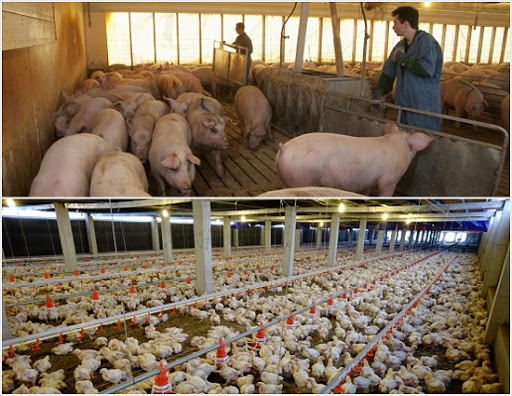 Odluka Komisije (EU) 2017/302 o utvrđivanju zaključaka o najboljim dostupnim tehnikama (BAT) za uzgoj živine i svinja u skladu s Direktivom 2010/75/EU https://eur-lex.europa.eu/legal-content/EN/TXT/?uri=uriserv%3AOJ.L_.2017.043.01.0231.01.ENG&toc=OJ%3AL%3A2017%3A043%3AFULLDokument je prilagođen za upotebu u Crnoj Gori u okviru projekta Upravljanje životnom sredinom zasnovano na dokazima i održive politike zaštite životne sredine kao podrška Agendi 2030 u jugoistočnoj Evropi (Evidence-based Environmental Governance and Sustainable Environmental Policies in Support of the 2030 Agenda in South-East Europe).Područje primjeneOvi zaključci o najboljim dostupnim tehnikma (BAT) odnose se na aktivnosti vezane za uzgoj živine ili svinja i to:sa više od 40 000 mjesta za živinu,sa više od 2000 mjesta za svinje za proizvodnju (više od 30 kg), ilisa više od 750 mjesta za krmače.Ovim zaključcima o najboljim dostupnim tehnikama naročito su obuhvaćeni sljedeći procesi i aktivnosti na poljoprivrednim gazdinstvima:upravljanje ishranom živine i svinja,priprema hrane za životinje (mljevenje, miješanje i skladištenje),uzgoj (smještaj) živine i svinja,prikupljanje i skladištenje đubriva,prerada đubriva,rasipanje đubriva po zemlji,skladištenje uginulih životinja.Ovi zaključci o najboljim dostupnim tehnikama se ne odnose na procese i aktivnosti odlaganja uginulih životinja. Ove aktivnosti su obuhvaćene zaključcima o najboljim dostupnim tehnikama o klanicama i industriji nusproizvoda životinjskog porijekla.Ostali BAT zaključci i referentni dokumenti koji su relevantni za aktivnosti obuhvaćene ovim zaključcima o BAT su sljedeći:Kada se navedeni zaključci odnose na skladištenje i rasipanje đubriva po zemlji, ne dovodi se u pitanje primjena odredbi Direktive Savjeta 91/676/EZ o zaštiti voda od zagađenja uzorkovanog nitratima iz poljoprivrednih izvora.Kada se navedeni zaključci o najboljim dostupnim tehnikama odnose na skladištenje i zbrinjavanje uginulih životinja, preradu i rasipanje đubriva po zemlji, ne dovode se u pitanju primjene odredbe Regulative (EZ) 1069/2009 Evropskog parlamenta i Savjeta.Navedeni zaključci o najboljim dostupnim tehnikama se primjenjuju ne dovodeći u pitanje ostalo relevantno zakonodavstvo, npr. o dobrobiti životinja. DEFINICIJEZa potrebe ovih zaključaka o BAT primjenjuju se sljedeće definicije:Definicije za pojedine kategorije životinjaOpšta razmatranjaTehnike navedene u ovim zaključcima o najboljim dostupnim tehnikama nijesu obavezne niti je lista iscrpna. Mogu se koristiti i druge tehnike kojima se obezbjeđuje najmanje jednak stepen zaštite životne sredine. Ukoliko nije drugačije navedeno, ovi zaključci o najboljim dostupnim tehnikama imaju opštu primjenu. Ukoliko nije drugačije navedeno, nivo emisija povezane sa najboljim dostupnim tehnikama za emisije u vazduh navedene u ovim BAT zaključcima, odnose se na masu emitovanih materija po mjestu za životinje, za sve cikluse uzgoja u toku jedne godine (tj. kg materije/mjestu za životinju/po godini).Sve vrijednosti koncentracija izražene kao masa emitovane supstance po zapremini u vazduh odnose se na standardne uslove (suvi gasi na temperaturi od 273,15 K i pritisku od 101,3 kPa).OPŠTI ZAKLJUČCI O NAJBOLJIM DOSTUPNIM TEHNIKAMAOsim navedenih opštih zaključaka o BAT, primjenjuju se zaključci o najboljim dostupnim tehnikama specifični za pojedini sektor ili postupak naveden u odjeljku 2. ili 3. SISTEM UPRAVLJANJA ŽIVOTNOM SREDINOM BAT 1. Da bi se poboljšala djelotvornost gazdinstava na životnu sredinu, najbolja dostupna tehnika je dosljedna primjena sistema za upravljanje životnom sredinom koji ima sljedeće elemente:1. posvećenost uprave, naročito visokorukovodnog kadra;2. definisanu politiku zaštite životne sredine koja podrazumijeva stalno unaprijeđivanje postrojenja od strane uprave;3. planiranje i uspostavljanje neophodnih procedura, ciljeva i podciljeva, praćenih finansijskim i investicionim planovima;4. primjenu procedura, vodeći naročito računa o:(i) strukturi i odgovornostima,(ii) obukama, stručnosti i svijesti,(iii) komunikacijama,(iv) učešću zaposlenih,(v) dokumentaciji,(vi) efikasnoj kontroli procesa,(vii) programima održavanja,(viii) pripremljenosti i odgovoru na akcidentne situacije,(ix) obezbjeđenju usklađenosti s propisima iz oblasti zaštite životne sredine;5. Provjeru uticaja na životnu sredinu i preduzimanje mjera zaštite, vodeći naročito računa o:(i) praćenju stanja životne sredine i mjerenjima (v. takođe referentni dokument o opštim principima praćenja stanja životne sredine),(ii) korektivnim i preventivnim mjerama,(iii) vođenju evidencija,(iv) nezavisnoj (gdje je primjenljivo) unutrašnjoj i eksternoj reviziji radi utvrđivanja da li sistem upravljanja životnom sredinom odgovara planiranim aktivostima i da li se sprovodi i ažurira na odgovarajući način;6. Reviziju sistema upravljanja životnom sredinom od strane visokorukovodnog kadra kojom se obezbjeđuje da je sistem konstantno adekvatan, svrsishodan i efikasan;7. Praćenje razvoja čistijih tehnologija;8. Uzimanje u obzir uticaja na životnu sredinu prilikom eventualne razgradnje postrojenja, projektovanja novog postrojenja i tokom njegovog radnog vijeka;9.  Redovnu primjenu sektorskih referentnih vrijednosti (npr. EMAS sektorski referentni dokument). Konkretno za sektor intenzivnog uzgajanja živine ili svinja, BAT takođe treba da uključi sljedeće karakteristike u EMS:10. Implementaciju plana upravljanja bukom (v. BAT 9)11. Implementacija plana za upravljanje neprijatnim mirisima (v. BAT 12)Tehnička razmatranja povezana sa mogućnostima primjenePodručje primjene (npr. nivo detalja) i priroda EMS-a (standardizovani ili nestandardizovani) povezani su sa vrstom, veličinom i složenošću gazdinstva i opsegom uticaja koje bi ono moglo imati na životnu sredinu. Dobro održavanjeBAT 2. Kako bi se smanjio ili poboljšao uticaj na životnu sredinu i poboljšale ukupne performanse, BAT je primjena svih navedenih tehnika u nastavku.1.3. UPRAVLJANJE ISHRANOMBAT 3. Da bi se smanjio ukupan azot koji se izlučuje kroz metaboličke produkte i posljedične emisije amonijaka tokom ishrane životinja, istovremeno zadovoljavajući prehrambene potrebe životinja, BAT je primjena posebne ishrane i nutritivne strategije koja uključuje jednu ili kombinaciju predloženih tehnika.Tabela 1.1BAT vrijednosti za ukupnu količinu izlučenog azota Monitoring je opisan pod BAT 24. Moguće je da se nivoi ukupnog izlučenog azota povezanog sa najboljim dostupnim tehnikama neće primjenjivati na organski uzgoj stoke i uzgoj vrsta živine koje nijesu prethodno navedene.BAT 4. Kako bi se smanjio ukupni fosfor koji se izlučuje kroz produkte metabolizma, istovremeno zadovoljavajući nutritivne potrebe životinja, BAT je primjena posebne ishrane nutritivne strategije koja uključuje jednu ili kombinaciju tehnika navedenih u nastavku.Tabela 1.2BAT vrijednosti za ukupni izlučeni fofor Monitoring je opisan u BAT 24. Moguće je da se nivo ukupnog izlučenog fosfora povezanog s BAT neće primjenjivati za organski uzgoj stoke i uzgoj vrsta živine koje nijesu prethodno navedene.Efikasna upotreba vode BAT 5. U cilju efikasnog korišćenja vode, BAT primjenjuju kombinaciju tehnika datih u nastavku.Emisije iz otpadnih voda BAT 6. U cilju smanjenja nastanka otpadnih voda, BAT primjenjuje kombinaciju tehnika datih u nastavku.BAT 7. U cilju smanjenja emisija iz otpdnih voda, BAT primjenjuje jednu ili kombinaciju tehnika datih u nastavku.Efikasno korišćenje energije BAT 8. U cilju efikasnog korišćenja energije na gazdinstvu, BAT primjenjuje jednu ili kombinaciju tehnika datih u nastavku.Emisije buke BAT 9. U cilju sprečavanja ili, ako nije izvodljivo, smanjenja emisije buke, BAT utvrđuju i sprovode plan za upravjanje bukom u okviru sistema upravljanja životnom sredinom (BAT 1) koji uključuje sljedeće elemente:protokol sa odgovarajućim mjerama za smanjenje buke i vremnskim okvirom za njihovu primjenu;protokol za sprovođenje monitoringa nivoa buke;protokol za reagovanje na identifikovani događaj sa bukom;program smanjenja buke, napravljen u cilju indentifikacije izvora buke, monitoringa emisija, ocjene doprinosa izvora i sprovođenje mjera za eliminaciju ili smanjenje.pregled situacija u kojima je doslo do povećanih emisija buke u životnu sredinu u prethodnom periodu, i primjena rješenja za uklanjanje problema.PrimjenljivostBAT 9. Jedino je primjenljiv u slučaju kada je utvrđen problem sa bukom u osjetljivim receptorima.BAT 10. U cilju sprečavanja ili tamo gdje nije primjenljivo, smanjenje nivoa buke, BAT primjenjuju jednu ili kombinaciju tehnika datih u nastavku. Emisije prašine BAT 11. U cilju smanjenja emisija prašine iz smještajnih jedinice za životinje, BAT primjenjuje jednu ili kombinaciju tehnika datih u nastavku. Emisije neprijatnih mirisa BAT 12. U cilju sprečavanja, ili ako to nije moguće, smanjenja emisija neprijatnih mirisa sa gazdinstva, BAT utvrđuju, sprovode, implementiraju i reviduju Plan upravljanja neprijatnim mirisima, kao dio sistema za upravljanje životnom sredinom (v. BAT 1) koji uključuje sljedeće elemente:Protokol sa odgovarajućim mjerama i vremenskim okvirom za njihovu primjenu;Protokol za praćenje neprijatnih mirisa;Protokol za reagovanje na identifikovani problem sa neprijatnim mirisima;Program za sprečavanje i uklanjanje neprijatnih mirisa koji je dizajniran tako da identifikuje izvor, da prati emisije neprijatnih mirisa (v. BAT 26) , vrši ocjenu doprinosa izvora i sprovodi mjere uklanjanja ili smanjenja;Pregled prethodnih situacija sa neprijatnim mirisima i sanacija istih, kao i prenošenje znanja o situacijama sa neprijatnim mirisima.Monitoring je opisan u dijelu BAT 26.Primjenljivost BAT 12. Primjenljiv je u slučaju kada se nastanak neprijatnih mirisa u osjetljivim receptorima može očekivati ili je zabilježen.BAT 13. U cilju sprečavanja ili, ako to nije moguće, smanjenja emisija neprijatnih mirisa sa gazdinstava, BAT primjenjuje jednu ili kombinaciju tehnika datih u nastavku.1.10. Emisije iz skladišenja čvrstog đubriva BAT 14. U cilju smanjenja emisija amonijaka u vazduh iz skladištenja čvrstog đubriva, BAT primjenjuje jednu ili kombinaciju tehnika koje su date u nastavku:BAT 15. U cilju prevencije, ili kada to nije moguće, smanjenja emisija u zemlju i vodu od skladištenja čvrstog đubriva, BAT primjenjuje kombinaciju tehnika navedenih u nastavku prema sljedećem redosljedu prioriteta.1.11. Emisije iz tečnog đubrivaBAT 16. U cilju smanjenja emisija amonijaka u vazduh iz rezervoara tečnog đubriva, BAT primjenjuje kombinaciju sljedećih tehnika.BAT 17. U cilju smanjenja emisija amonijaka u vazduh iz zemljane lagune za tečno đubrivo, BAT primjenjuje jednu ili kombinaciju tehnika u nastavku.BAT 18. U cilju sprečavanja emisija u zemlju i vodu iz sistema za đubrenje, cjevovoda i skladišta ili zemljanih laguna za tečno đubrivo, BAT primjenjuje kombinaciju tehnika datih u nastavku. 1.12. Obrada đubriva na gazdinstvu BAT 19. Ako se đubrivo obrađuje na gazdinstvu, u cilju smanjenja emisija azota, fosfora, neprijatnih mirisa i patogenih mikroorganizama u vazduh i vodu, i kako bi se olakšalo rasipanje đubriva po zemlji, BAT podrazumijeva preradu đubriva primjenom jedne ili kombinacije tehnika  datih u nastavku.1.13. Rasipanje đubriva po zemlji BAT 20. U cilju prevencije, ili kada to nije izvodljivo, smanjenja emisija azota, fosfora i patogenih mikroorganizama u zemlju i vodu usljed rasipanja po zemlji, BAT podrazumijeva primjenu svih tehnika u nastavku: BAT 21. U cilju smanjenja emisija amonijaka u vazduh nastale rasipanjem tečnog đubriva, BAT primjenjuje jednu ili kombinaciju više tehnika:BAT 22. U cilju smanjenja emisija amonijaka u vazduh u toku rasipanja đubriva, BAT podrazumijeva brzu inkorporaciju đubriva u zemljište, što je prije moguće.Opis Unos đubriva u zemljišta vrši se oranjem ili upotrebom druge opreme za kultivaciju, kao što su tanjirače, klateće ili klinaste drljače, u zavisnosti od vrste i uslova tla. Đubrivo se potpuno pomiješa sa zemljom ili se ukopava.Rasipanje čvrstog đubriva vrši se odgovarajućim rasipačima (npr. rotacioni rasipač, rasipač sa zadnjim pražnjenjem, dvostruki rasipač). Rasipanje tečnog đubriva po zemlji vrši se prema BAT 21.PrimjenljivostNije primjenljivo na livade i oranice, osim ako im se mijenja namjena u obradivo zemljište ili kod ponovnog zasijavanja. Nije primjenljivo na obrađeno zemljište sa usjevima koji se mogu oštetiti unosom đubriva. Unos đubriva nije primjenljiv nakon rasipanja po zemlji pomoću plitkih ili dubokih injektora.Tabela 1.3Vrijeme između rasipanja đubriva po zemlji i unosa u zemlju povezano sa BAT1.14. Emisije iz postupka proizvodnje BAT 23. Da bi se smanjile emisije amonijaka iz cijelog proizvodnog procesa za uzgoj svinja (uključujući krmače) ili živine, BAT treba da procijeni ili izračuna smanjenje emisije amonijaka iz cjelokupnog proizvodnog procesa koristeći BAT koji se primjenjuje na gazdinstvu.1.15. Monitoring emisija i procesnih parametara BAT 24. BAT je monitoring ukupnog ispištenog azota i ukupnog ispuštenog fosfora u đubrivu primjenom jedne od sljedećih tehnika uz učestalost koja je navedena u nastavku:BAT 25. BAT je monitoring emisija amonijaka u vazduh primjenom jedne od sljedećih tehnika uz učestalost navedenu u nastavku.BAT 26. BAT je periodični monitoring neprijatnih mirisaOpisEmisije neprijatnih mirisa mogu se pratiti primjenom:standarda EN (npr. primjenom dinamičke olfaktometrije u skladu sa EN 13725 kako bi se utvrdila koncentracija neprijatnih mirisa), iprilikom primjene alternativnih metoda za koje standardi EN nijesu dostupni (npr. mjerenje i procjena izloženosti neprijatnim mirisima, procjena njihovog uticaja), mogu se primijeniti ISO standardi, nacionalni ili drugi međunarodni standardi kojima se obezbjeđuje dobijanje podataka koji su ekvivalentni naučnim podacima.Primjenljivost BAT 26. Primjenljiv je u slučaju kada se nastanak neprijatnih mirisa može očekivati u osjetljivim receptorima ili su zabilježeni.BAT 27. BAT je monitoring emisija prašine iz svake smještajne jedinice za životinje korišćenjem sljedećih tehnika za najmanju učestalost mjerenja navedenu u nastavku:BAT 28. BAT je monitoring emisija amonijaka, prašine i neprijatnih mirisa iz svake smještajne jedinice za životinje opremljene sa sistemom za prečišćavanje vazduha korišćenjem sljedećih tehnika sa najmanjom učestalošću mjerenja navedenom u nastavku.BAT 29. BAT je monitoring sljedećih procesnih parametara najmanje jednom godišnje.2. ZAKLJUČCI O NAJBOLJIM DOSTUPNIM TEHNIKAMA ZA INTEZIVNI UZGOJ SVINJA2.1. Emisije amonijaka iz smještajnih jedinica za svinje BAT 30. U cilju smanjenja emisija u vazduh iz smještajnih jedinica za uzgoj svinja, BAT primjenjuje jednu ili kombinaciju tehnika koje su date u ovom poglavlju.Tabela 2.1BAT vrijednosti za emisije amonijaka u vazduh iz bokseva za svinje Moguće da se nivoi emisija povezani sa najboljim dostupnim tehnikama ne pimjenjuju na organski uzgoj stoke. Povezani monitoring opisan je u BAT 25.3. ZAKLJUČCI ZA NAJBOLJE DOSTUPNE TEHNIKE ZA INTENZIVNI UZGOJ ŽIVINE3.1. Emisije amonijaka iz smještajnih jedinica za živinu 3.1.1. Emisije amonijaka iz smještajnih jedinica za koke nosilje, rasplodnu perad za brojlere ili mlade kokoške BAT 31. U cilju smanjenja emisija amonijaka u vazduh iz svake smještajne jedinice za koke nosilje, rasplodnu perad za brojlere ili mlade kokoške, BAT primjenjuje jednu ili kombinaciju tehnika datih u nastavku.Tabela 3.1BAT vrijednosti za emisije amonijaka iz svake smještajne jedinice za koke nosilje.Povezani monitoring opisan je u BAT 25. Moguće je da nivo emisija povezan s BAT nije primjenljiv na organski uzgoj stoke.3.1.2. Emisije amonijaka iz smještajnih jedinica za brojlere BAT 32. U cilju smanjenja emisija amonijaka u vazduh iz svake smještajne jedinice za brojlere, BAT je primjena jedne ili kombinacije tehnika navedenih u nastavku.Tabela 3.2Nivoi emisija povezan sa najboljim dostupnim tehnikama za emisije amonijaka u vazduh iz svake smještajne jedinice za brojlere mase do 2,5 kg.Emisije amonijaka iz smještajnih jedinica za patke BAT 33. U cilju smanjenja emisija amonijaka u vazduh iz smještajnih jedinica za patke, BAT podrazumijeva korišćenje jednu ili kombinacije tehnika  datih u nastavku. Emisije amonijaka iz smještajnih jedinica za ćurke BAT 34. U cilju smanjenja emisija amonijaka u vazduh iz smještajnih jedinica za ćurke, BAT primjenjuje jednu ili kombinaciju tehnika u nastavku.4. OPIS TEHNIKA4.1. Tehnike za smanjenje emisije emisija iz otpadnih voda 4.2. Tehnike za efikasnu upotrebu energije4.3. Tehnika za smanjenje emisija prašine 4.4. Tehnike za smanjenje emisija neprijatnih mirisa 4.5. Tehnike za smanjenje emisija iz skladištenja čvrstog đubriva4.6. Tehnike za smanjenje emisija iz skladišta tečnog đubriva 4.6.1. Tehnike za smanjenje emisija amonijaka iz skladišta tečnog đubriva i zemljanih laguna4.6.2. Tehnike za smanjenje emisija u zemlju i vodu iz skladišta tečnog đubriva4.7. Tehnike za preradu đubriva na gazdinstvima 4.8. Tehnike za rasipanje đubriva po zemlji 4.8.1. Tehnike za rasipanje tečnog đubriva4.9. Tehnike za monitoring 4.9.1. Tehnike za monitoring ispuštenog azota i fosfora4.9.2. Tehnike za monitoring amonijaka i prašine4.9.3. Tehnike za monitoring sistema za čišćenje vazduha4.10. Upravljanje ishranom 4.10.1. Tehnike za smanjenje izlučenog azota4.10.2. Tehnike za smanjenje ispuštenog fosfora4.11. Tehnike za preradu emisija u vazduh iz smještajnih jedinica za životinje4.12. Tehnike za smještajne jedinice za svinje 4.12.1. Opis vrsta poda i tehnika za smanjenje emisija amonijaka iz smještajnih jedinica za životinje Gore navedene vrste podova upotrebljavaju se u opisanim sistemima smještajnih jedinica, kada je to prikladno: 4.12.2. Tehnike za hlađenje tečnog đubriva 4.12.3. Tehnike za smanjenje pH tečnog đubriva 4.13. Tehnike za smještajne jedinice za živinu 4.13.1. Tehnike za smanjenje emisija amonijaka iz smještajnih jedinica za koke nosilje, priplodnu živinu za brojlere ili mlade kokoške4.13.2. Tehnike za smanjenje emisija amonijaka iz smještajnih jedinica za brojlere4.13.3. Tehnike za smanjenje emisija amonijaka iz smještajnih jedinica za patke4.13.4. Tehnike za smanjenje emisija iz smještajnih jedinica za ćurkeReferentni dokumentAktivnostSpaljivanje otpada (WI)Spaljivanje đubrivaPostrojenja za preradu otpada (WT)Kompostiranje i anaerobna prerada đubrivaMonitoring emisija iz IED postrojenja (ROM)Monitoring emisija u vodu i vazduhEkonomski učinci i učinci prenosa zagađenja na sve segmenta (ECM) Ekonomičnost i prenošenje zagađenja na sve segmente životne sredineEmisije iz procesa skladištenja (EFS)Skladištenje i rukovanje materijalimaEnergetska efikasnost (ENE)Opšti aspekti energetske efikasnostiPrehrambena industrija i industrija mlijeka i pića (FDM)Proizvodnja stočne hraneTerminDefinicijaAd libitum/po voljiDavanje slobodnog pristupa hrani i vodi, čime se životinji omogućava da sama reguliše unos u skladu sa svojim biološkim potrebama.Mjesto za životinjeProstor predviđen po životinji u sistemu držanja uzimajući u obzir maksimalni kapacitet postrojenja.Konzervacijska obrada tlaBilo koji metod obrade zemlje koji ostavlja ostatke usjeva iz prethodne godine (poput stabljika kukuruza ili strništa pšenice) na poljima prije i nakon sadnje novog ujseva, kako bi se smanjila erozija i oticanje vode.Postojeće gazdinstvoGazdinstvo koje nije novo gazdinstvo.Postojeće postrojenjePostrojenje koje nije novo postrojenje.GazdinstvoOznačava stacionarnu tehničku jedinicu u okviru koje se uzgajaju svinje ili živina.ĐubrivoTečni ili čvrsti stajnjak.Novo gazdinstvoNovo gazdinstvo koje je prvi put dobilo dozvolu nakon objavljivanja ovih BAT zaključaka, ili je izvršena potpuna zamjena gazdinstva nakon objave ovih BAT zključaka. Novo postrojenjeNovo postrojenje ili potpuna zamjena postrojenja na lokaciji poljoprivrednog gazdinstva koje je dobilo dozvolu za rad nakon objave ovih BAT zaključaka.PostrojenjeDio gazdinstva na kom se se vrše sljedeće aktivnosti: smještaj životinja, skladištenje đubriva, prerada đubriva. Postrojenje se sastoji od jedne zgrade (ili objekta) i potrebne opreme za vršenje ovih aktivnosti. Osjetljivi receptorPodručje na kom je potrbna posebna zaštita od štetnih uticaja kao što su:naseljena područja,područja na kojima ljudi obavljaju razne aktivnosti (npr. škole, bolnice, starački domovi, površine za rekreaciju itd.), iTečno đubrivoMješavina izmeta i urina koji je pomiješan ili nije pomiješan sa malo stelje i malo vode kako bi se dobilo tečno đubrivo sa udjelom suve materije do 10% koji teče usljed gravitacije i može se ispumpati.Čvrsto đubrivoIzmet ili izmet i urin pomiješani ili ne pomiješani sa steljom koji ne teče usljed gravitacije i ne može se ispumpati.Ukupni amonijum nitratAmonijum nitrat (NH4-N) i njegova jedinjenja, uključujući mokraćnu kiselinu, koji se lako razgrađuju na NH4-N.Ukupni azotUkupni azot, izražen kao N, uključujući slobodni amonijak i amonijum (NH4-N), nitrite (NO2-N), nitrate (NO3-N) i organska jedinjenja azota.Ukupni izlučeni azotUkupni azot eliminisan iz metaboličkih procesa putem mokraće i izmeta.Ukupni fosforUkupni fosfor, izražen kao P2O5, uključuje sva neorganska i organska jedinjenja fosfora, rastvorene ili vezane za čestice.Ukupni izlučeni fosforUkupni fosfor eliminisan iz metaboličkih procesa putem mokraće i izmeta.Otpadne vodeKišnica se obično miješa sa stajskim đubrivom, vodom dobijenom čišćenjem površina (npr. podova) i opreme i vodom dobijenom radom sistema za prečišćavanje vazduha. Ovo se takođe može smatrati i zaprljanom vodom.TerminDefinicijaPriplodna živinaRoditeljsko jato (mužjaci i ženke ) koje se drži za nošenje priplodnih jaja.Tovni pilići (brojleri)Pilići koji se uzgajaju za proizvodnju mesa.Priplodna živina za brojlereRoditeljsko jato (mužjaci i ženke) koje se drži za nošenje jaja za proizvodnju brojlera.Krmača dojiljaKrmače između perinatalnog perioda i zalučenja prasadi.Tovne svinjeSvinje za proizvodnju koje se obično uzgajaju od dostizanja žive vage od 30 kg do prvog klanja ili pripusta. Ova kategorija uključuje grovere, finišere i nazimice koji nijesu pripuštane. Suprasna krmačaGravidne krmače, uključujući nazimice.Kokoške nosiljeOdrasli ženski pilići za proizvodnju jaja nakon 16 do 20 sedmica starosti.Krmače za parenjeKrmače spremne za pripust i u period prije gestacije.Svinja Životinja iz porodice svinja, bilo koje starosti, koja se drži za priplod ili tovljenje.Prasad Svinja od rodjenja do odbijanja.Živina Kokoške (pilići), ćurke, biserke, patke,guske, prepelice, golubovi, fazani i jarebice koje se uzgajaju ili drže u zatočeništvu za uzgoj, proizvodnju mesa, ili jaja za ishranu ili za obnovu zaliha populacije divljih ptica.Mlada kokošMlade kokoške koje nijesu dostigle starost za nošenje jaja. Ako se uzgajaju za proizvodnju jaja, mlada kokoška postaje koka nosilja kada počne nositi jaja u periodu od 16 do 20 sedmica starosti. Kada se uzgaja za priplod, mladi muški i ženski pilići definišu se kao mlade kokoši do 20 sedmica starosti.Krmače Ženke svinje tokom perioda uzgoja koja uključuje parenje, gravidnost i dojenje.Odbijena prasad Mlade svinje uzgajane od odbijanja do tovljenja, obično uzgajane dok ne dostignu od 8 do 30 kg žive vage.TehnikaPrimjenljivost aOdgovarajuća lokacija postrojenja/gazdinstva i prostorni raspored aktivnosti kako bi se:smanjio prevoz životinja i materijala (uključujući đubrivo);obezbijedila odgovarajuća distanca od osjetljivih receptora kojima je potrebna zaštita;uzeli u obzir preovladavajući klimatski uslovi (npr. vjetar i padavine);razmotrio potencijalni budući razvojni kapacitet farme;Možda neće biti primjenljivo na postojeća postrojenja/gazdinstva. bEdukacija i obuka zaposlenih naročito u pogledu:Uglavnom primjenljivo.cPriprema plana postupanja u akcidentnim situacijama u slučaju neočekivanihi emisija i incidenata, kao što je zagađenje vodnog tijela. To može uključivati: Uglavnom primjenljivo.dRedovno provjeravanje, popravka i održavanje konstrukcije i opreme, kao što su:skladišta tečnog đubriva ako je vidiljiv bilo koji trag oštećenja, degradacije, curenje;pumpe za tečna đubriva, mješalice, separatori, irigatori;sistemi za snadbijevanje vodom i hranom za životinje;ventilacioni sistemi i senzori temperature;silosi i prevoz opreme (npr. ventili, cijevi);sistem za čišćenje vazduha (npr. u okviru redovnih pregleda).To može uključivati čistoću gazdinstva i suzbijanje štetnih organizama. Uglavnom primjenljivo.eSkladištenje uginulih životinja na način da se spriječe ili smanje emisije.Uglavnom primjenljivo.TehnikaPrimjenljivost aSmanjenje sadržaja sirovih proteina primjenom ishrane sa izbalansiranim sadržajem azota, zadovoljavajući istovremeno energetske potrebe životinja i svarljivim aminokiselinama.Uglavnom primjenljivo.bVišefazno (obročno) hranjenje pri čemu je sastav hrane prilagođene specifičnim potrebama životinja u različitim periodima uzgoja.Uglavnom primjenljivo.cDodavanje kontrolisane količine esencijalnih aminokiselina u ishranu baziranu sa niskim sadržajem sirovih proteina.Primjena može biti ograničena kada hrana sa niskim sadržajem proteina nije ekonomski isplativaSintetičke aminokiseline nijesu primjenljive kod organskog uzgoja stoke.dUpotreba odobrenih aditiva za hranu za životinje kojima se smanjuje izlučivanje ukupnog azota.Uglavnom primjenljivoParametarKategorija životinjeBAT vrijednosti za ukupni izlučeni azot, (kg izlučenog azota/mjesto za životinju/godina)Ukupa količina izlučenog azota, izraženog kao N.Odbijena prasad 1,5-4,0Ukupa količina izlučenog azota, izraženog kao N.Tovne svinje7,0-13,0Ukupa količina izlučenog azota, izraženog kao N.Krmače (uključujući prasad)17,0-30,0Ukupa količina izlučenog azota, izraženog kao N.Koke nosilje0,4-0,8Ukupa količina izlučenog azota, izraženog kao N.Brojleri0,2-0,6Ukupa količina izlučenog azota, izraženog kao N.Patke0,4-0,8Ukupa količina izlučenog azota, izraženog kao N.Ćurke1,0-2,3TehnikaPrimjenljivostaVišefazno (obročno) hranjenje sa formulacijom ishrane koja je prilagođena specifičnim zahtjevima životinja u različitim stadijumima uzgoja.Uglavnom primjenljivo.bUpotreba odobrenih dodataka hrani koji smanjuju izlučivanje ukupnog fosfora (npr. fitaza).Fitaza se možda neće primjenjivati kod organskog uzgoja stoke.cUpotreba lako svarljivih neorganskih fosfata kao djelimična zamjena konvencionalnih izvora fosfora u hrani za životinje.Uglavnom primjenljivo sa ograničenjima povezanim sa dostupnošću visoko svarljivih neorganskih fosfata.ParametarKategorija životinjaBAT vrijednosti za ukupni izlučeni fosfor 1,2(kg P2O5 izlučenog /mjesto za životinju/godina)Ukupni izlučeni fosfor, izražen kao P2O5.Odbijena prasad1,2-2,2Ukupni izlučeni fosfor, izražen kao P2O5.Tovne svinje3,5-5,4Ukupni izlučeni fosfor, izražen kao P2O5.Krmače (uključujući prasad)9,0-15,0Ukupni izlučeni fosfor, izražen kao P2O5.Koke nosilje0,10-0,45Ukupni izlučeni fosfor, izražen kao P2O5.Brojleri (tovni pilići)0,05-0,25Ukupni izlučeni fosfor, izražen kao P2O5.Ćurke0,15-1,0TehnikaPrimjenljivostaVođenje evidencije o potrošnji vode.Uglavnom primjenljivo.bOtkrivanje i otklanjanje mjesta curenja vode.Uglavnom primjenljivo.cKorišćenje vode za čišćenje čišćenje staja za životinje i opreme pod visokim pritiskom.Nije primjenljivo na postrojenja za uzgoj živine na kojima se primjenjuje suvo čišćenje.dIzbor i upotreba odgovarajuće pojilice za vrste životinja koje se gaje (npr. nipl pojilice, čaše, korita za vodu) za određenu kategoriju životinja, i obezbijediti dostupnosti vode životinjama u svakom trenutku (ad libitum).Uglavnom primjenljivo.eRedovna kalibracija opreme za pitku vodu.Uglavnom primjenljivo.fSakupljanje i ponovna upotreba nekontaminirane kišnice kao vode za čišćenje.Možda neće biti primjenljivo na postojeća gazdinstva zbog visokih troškova.Primjenljivost može biti ograničena zbog biološke sigurnosti.TehnikaPrimjenljivostaPrljave dvorisne površine treba da budu što je moguće manje.Uglavnom primjenljivo.bMinimalna upotreba vodeUglavnom primjenljivo.cOdvojiti nezagađenu kišnicu iz tokova otpadnih voda kojima je potreban tretman.Možda neće biti primjenljivo na postojeća gazdinstva.Tehnika PrimjenljivostaSakupljanje otpadnih voda i odvođenje u namjenski rezervoar ili skladišta tečnog đubriva.Uglavnom primjenljivo.bPrerada otpadnih vodaUglavnom primjenljivo.cNavodnjavanje njive otpadnim vodama (korišćenjem sistema za navodnjavanje kao što su prskalice ili cistijerne sa injektorima).Primjenljivost može biti ograničena zbog ograničene dostupnosti odgovarajućeg zemljišta u blizini gazdinstva.Primjenljivo samo za otpadne vode sa dokaznim niskim nivoom zagađenja.Tehnika1PrimjenljivostaVisokoefikasni sistemi grijanja i hlađenja i ventilacije.Možda neće biti primjenjivo na postojeća gazdinstva.bOptimizacija sistema grijanja, hlađenja i ventilacije i načina njihove upotrebe posebno gdje se koriste sistemi za prečišćavanje vazduha.Uglavnom primjenljivo.cTermička izolacija zidova, podova i plafona u smještajnim objektima za životinje.Možda neće biti primjenljivo na postrojenja koja koriste prirodnu ventilaciju. Izolacija možda nije primjenljiva na postojeća postrojenja zbog strukturnih ograničenja.dKorišćenje energetski efikasne rasvjete.Uglavnom primjenljivo.eUpotreba izmjenjivača toplote. Jedan od sljedećih tipova se primjenjuje:Izmjenjivači toplote vazduh-zemlja su primjenljivi samo kada je dostupna velika površina zemljišta.fUpotreba toplotnih pumpi za iskorišćavanje otpadne toplote.Primjena toplotnih pumpi zasnovanih na iskorišćavanju geotermalne energije je ograničena kada se koriste horizontalne cijevi zbog potrebe za velikom površinom zemlje.gPrerada toplote kod grijanim i hlađenih podova koji su prekriveni steljom (combideck sistem).Nije primjenljivo na postrojenja za uzgoj svinja.Primjenljivost zavisi od mogućnosti zatvorenog, podzemnog rezervoara za vodu.hPrimjenjivati prirodnu ventilaciju.Nije primjenljivo na postrojenja sa centralizovanom ventilacijom.U potrojenju za uzgoj svinja, možda neće biti primjenljivo kod:bokseva za svinje sa podovima pokrivenim steljom u toplim klimatskim uslovima,bokseva za svinje bez podova pokrivenih steljom ili bez pokrivenih, izolovanih bokseva u hladnim vremenskim uslovima.U postrojenjima za uzgoj živine, možda neće biti primjenljivo:u početnoj fazi uzgoja, osim u slučaju uzgoja pataka,zbog ekstremnih klimatskih uslova.TehnikaOpisPrimjenljivostaOsigurati odgovarjuću udaljenosti između postrojenja ili gazdinstva i osjetljivih receptora.U fazi planiranja postrojenja ili gazdinstva, potrebno je obezbijediti odgovarajuću udaljenost između postrojenja/ gazdinstva i osjetljivih receptora obezbjeđuje, primjenom posebnih standarda za minimalnu udaljenost.Možda neće biti primjenljivo na postojeća postrojenja/ gazdinstva.bLokacija opreme.Nivo buke može se smanjiti:povećanjem udaljenosti između emitera i prijemnika (postavljanjem opreme što je dalje moguće od osetljivih receptora);smanjenje dužine transportnih cijevi za distribuciju hrane; ilociranjem kontejnera i silosa za hranu kako bi se smanjilo kretanje vozila na gazdinstvu na minimum.U slučaju postojećih postrojenja, relokacija opreme može biti ograničena nedostatkom prostora ili velikim troškovima.cOperativne mjere.Operativne mjere obuhvataju:ako je moguće, zatvaranje vrata i drugih otvora objekata, posebno tokom hranjenja,upravljanje opremom od strane iskusnog osoblja,ako je moguće izbjegavanje obavljanja bučnih aktivnosti noću i tokom vikenda,sprečavanje nastanka buke u toku aktivnosti vezanih za poslove održavanja opreme i objekata,ukoliko je moguće obezbijediti rad sa punim kapacitetom transportnih mašina za distribuciju hrane (trakasti, spiralnim transporteri), i Uglavnom primjenljivo.dPrimjena opreme niskog nivoa bukeOvo obuhvata sljedeću opremu:ventilatore visoke efikasnosti, kada prirodna ventilacija nije moguća ili nije dovoljna;pumpe i kompresori;sistem hranjenja koji smanjuje uznemirenost životinja pred hranjenje (npr. ad libitum hranilice)BAT 7.d.3. jedino primjenljiv na postrojenja za uzgoj svinja.Pasivna ad libitum hranilica jedino primjenljiva ako je oprema nova ili zamijenjena ili ako životinjama nije ne zahtijevaju ograničenu prehranu.eOprema za kontrolu buke.To uključujeprigušivače buke;izolatore vibracija;zvučnu izolaciju opreme smještanje (npr. mlinovi, pneumatske pokretne trake)zvučna izolacija objekata.Primjena može biti ograničena zbog potrebe za prostorom i zdravstvenih i bezbednosnih razloga.Nije primjenljivo na materijale koji apsorbuju buku i koji sprečavaju efikasno čišćenje postrojenjafSmanjenje bukeSmanjenje buke može se postići postvljanjem barijera između emitera i prijemnika.Možda neće biti primjenljivo zbog biološke sigurnostiTehnika Primjenljivost aSmanjenje nastajanja prašine unutar objekata za stoku. U tu svrhu mogu se koristiti kombinacije sljedećih tehnika:1.Duga slama nije primjenljiva na sisteme za tečno đubrivo.1.Uglavnom primjenljivo.1.Uglavnom primjenljivo.1.Uglavnom primjenljivo.1.Uglavnom primjenljivo.1.Primjena može biti ograničena zbog dobrobiti životinja.bSmanjenje koncentracije prašine u smještajnim jedinicama primjenom jedne od sljedećih tehnika:Primjenljivost može biti ograničena reakcijom životinja na smanjenje temperature tokom magljenja, posebno u osetljivim fazama uzgoja životinja ili u hladnim i vlažnim klimatskim uslovima. Primjena može biti ograničena i kod sistema čvrstog đubriva na kraju uzgojnog perioda zbog velikih emisija amonijaka.Primjenljivo samo na postrojenja za uzgoj živine sa jedinkama starijim od 21 dan. Primjenljivost na postrojenja za uzgoj koka nosilja može biti ograničena zbog rizika od kontaminacije opreme koja se nalazi u kavezima.Iz tehničkih ili ekonomskih razloga ne može se primijeniti na postrojenja za uzgoj svinja ili na postrojenja za uzgoj živine.cObrada otpadnog vazduha sistemom za prečišćavanje vazduha, kao npr:Jedino se može primijeniti na postrojenja sa tunelskom ventilacijom.Jedino primjenljivo na postrojenja za uzgoj živine sa tunelskom ventilacijom.Ova tehnika možda neće biti primjenljiva zbog velih troškova Primjenjivo samo na postrojenja gdje su centralizovani ventilacijski sistemiOva tehnika možda neće biti primjenljiva zbog velih troškova Primjenjivo samo na postrojenja gdje su centralizovani ventilacijski sistemiOva tehnika možda neće biti primjenljiva zbog velih troškova Primjenjivo samo na postrojenja gdje su centralizovani ventilacijski sistemiOva tehnika možda neće biti primjenljiva zbog velih troškova Primjenjivo samo na postrojenja gdje su centralizovani ventilacijski sistemiPrimjenljivo samo na postrojenja u kojima se koristi tečno đubrivo.Zahtijeva proctor izvan objekta za postavljanje filtera.Ova tehnika možda neće biti primjenljiva zbog velikih troškova. Primjenjivo samo na postrojenja gdje se koriste centralizovani sistemi za ventilaciju.TehnikaPrimjenljivost aOsigurati odgovarajuću udaljenost između gazdinstva/postrojenja i osjetljivi receptora (zona).Možda neće biti primjenljivo na postojeća gazdinstva/postrojenja.bSistem održavanja smještajnih objekata (bokseva) koji se pridržavaju sljedećih načela:održavanje životinja i površina suvim i čistim (npr. izbjegavanje prosipanja hrane i vršenja nužde u prostorijama koje su predviđene za ležanje kod sa djelimično rešetkastim podovima)smanjenje emitirajuće površine đubriva (npr. upotreba metalnih ili plastičnih rešetki, kanale u kojima je đubrivo manje izloženo spoljašnjoj sredini)često premještanje đubriva u spoljašnje (pokriveno) skladište đubriva;smanjenje temperature đubriva (npr. hlađenjem tečnog đubriva) i unutrašnje temperature u objektima;smanjenje protoka i brzine strujanja vazduha preko površine đubriva; iu sistemima sa steljom, održavanje stelje suvom i pod aerobnim uslovima.Smanjenje temperature zatvorenih prostora, protoka i brzine vazduha nije uvijek primjenljivi zbog dobrobiti životinja.Uklanjanje tečnog đubriva ispiranjem nije primjenljivo na gazdinstva za uzgoj svinja koje se nalaze u blizini osjetljivih receptora zbog ispuštanja neprijatnih mirisa.v. primjenljivost na smještajne jedinice za životinje u BAT 30, BAT 31, BAT 32, BAT 33 i BAT 34.cOptimizovati uslove ispuštanja otpadnog vazduha iz boksa za životinje koristeći jednu ili kombinaciju sljedećih tehnika:povećanje visine izlaza otpadnog vazduha (npr. odvoditi vazduh iznad nivoa krova, usmjeravanje otpadnog vazduha kroz najviši nivo krova umjesto kroz bočne zidove);povećanje brzine strujanja otpadnog vazduha u ventilacionim otvorima za odvod vazduha;postavljanje spoljnih barijera u cilju stvaranje turbulencije u izlaznom vazdušnom protoku (npr. vegetacija);postaviti usmjerivače struje vazduha u ventilacionim otvorima, koji se nalaze u donjim djelovima zidova kako bi se otpadni vazduh usmjerio prema zemlji;vršiti raspršivanje (disperziju) otpadnog vazduha na strani boksa koji je okrenut suprotno od osjetljivog receptora; iobjekte sa prirodnom ventilacijom postaviti tako da im je sljeme (vrh krova) postavljeno normalno u odnosu na dominantne struje vjetra.Poravnanje vrha kroma nije primjenljivo na postojeća postrojenja.dUpotreba sistema za prečišćavanje otpadnog vazduha kao što je:Možda neće biti primjenljivo zbog visokih troškova ugradnje.Primjenljivo na postojeća postrojenja koja koriste centralizovani sistem ventilacije.Biofilter se primjenjuje samo na postrojenja koja koriste tečno đubrivo.Potrebna je dovoljna površina izvan boksa za životinje za postavljanje filtera.ePrimjena jedne ili kombinacije sljedećih tehnika za skladištenje đubriva:v. primjenljivost BAT 16.b za čvrsto đubrivo.V. primjenljivost BAT 14.b za čvrsto đubrivo.Uglavnom primjenljivo.Uglavnom primjenljivo.fPrerada đubriva jednom od sljedećih tehnika kako bi se smanjile emisije neprijatnih mirisa u toku rasipanja po njivama;v. primjenljivost BAT 19.d.v. primjenljivost BAT 19.f.v. primjenljivost BAT 19.b.gPrimjena jedne ili više kombinacija sljedećih tehnika za rasipanje đubriva po zemlji:V. primjenljivost BAT 21.b, BAT 21.c ili BAT 21.d.V. primjenljivost BAT 22.TehnikaPrimjenljivost aSmanjiti odnos između površine i zapremine gomile čvrstog đubriva kako bi se smanjila površina koja je u direktnom kontaktu sa vazduhom.Uglavnom primjenljivo.bPrekrivanje gomile čvrstog đubriva.Uglavnom primjenljivo kada se čvrsto đubrivo osuši ili prethodno osuši u smještajnim objektima za životinje. Ne može se primijeniti đubrivo nije dovoljno osušeno u slučaju čestog dodavanja na gomilu.cSkladištenje osušenog čvrstog đubriva u posebnim objektimaUglavnom primjenljivo.Tehnika Primjenljivost aSkladištenje osušene čvrste faze đubriva u posebnim objektima.Uglavnom primjenljivobZa skladištenje čvrstog stajnjaka koristiti betonski rezervoar.Uglavnom primjenljivocČvrsto đubrivo skladištiti na čvrstoj, nepropusnoj podlozi, koja je opremljena drenažnim sistemom za kišnicu i rezervoarom za prikupljanje ocjeda.Uglavnom primjenljivodOdabir skladišta sa dovoljnim kapacitetom za da može prihvatiti velike količine čvrstog đubriva u toku perioda u kojima rasipanje po zemlji nije moguće.Uglavnom primjenljivoeČvrsto đubrivo skladištiti u gomilama na poljima koja su udaljena od površinskih i podzemnih vodotokova u koje bi moglo da dospije tečnost ispiranjem.Primjenljivo samo privremeno rješenje I kada se gomile formiraju svake godine na različitim lokacijama. Tehnika PrimjenljivostaProjektovanje odgovarajuća konstrukcije rezervoara za tečno đubrivo i pravilno korišćenje kombinacijom sljedećih tehnika:Možda neće biti primjenljivo na postojeća skladišta. Na izrazito visokim skladištima tečnog đubriva možda se neće moći primijeniti zbog povećanih troškova i bezbjednosnih razloga.Možda neće biti primjenljivo na postojeća skladišta.Uglavnom primjenljivo.bPokrivanje rezervora tečnog đubriva primjenom jedne od sljedećih tehnika:Možda neće biti primjenljivo na postojeća postrojenja zbog ekonomskih razloga i strukture skladišta po pitanju nosivosti.Fleksibilni pokrivači nijesu primjenljivi na područja u kojima prevladavajući vremenski uslovi mogu ugroziti njihovu strukturuUpotreba plastičnih kuglica, lakih rasutih materijala i geometrijskih pločica nije primjenljiva na đubriva u kojima se kora stvara prirodnim putem.Uzburkavanje tečnog đubrivo u toku miješanja, punjenja i pražnjenja može spriječiti upotrebu određenih plutajućih materija koje mogu uzrokovati taloženje ili blokiranje pumpi.Prirodno stvaranje kore možda nije primjenljivo kod hladnih klimatskih uslova ili na đubrivo sa malim sadržajem suve materije.Prirodna kora nije primjenjiva na skladišta u kojima ne može biti stabilna zbog miješanja, punjenja ili pražnjenja.cZakiseljavanje tečnog đubriva.Uglavnom primjenljivoTehnikaPrimjenljivostaMiješanje tečnnog đubriva svesti na minimum.Uglavnom primjenljivo.bPrekrivanje zemljane lagune za tečno đubrivo sa fleksibilnim ili plutajućim pokrivačem kao što su:Fleksibilne plasične folija;Laki bulk mterijali;Prirodna kora;Slama.Plastične folije se možda neće primjenjivati na velike postojeće lagune zbog strukturalnih razloga. Slama i rasuti materijali možda neće biti primjenljivi na velike lagune u kojima nanos vjetra ne dozvoljava da površina lagune bude u potpunosti pokrivena.Upotreba lakog rasutog materijala nije primjenjiva na rezervoare tečnog đubriva u kojima se pokorica stvara prirodnim putem.Djelovanje miješanja, punjenja i pražnjenja može isključiti upotrebu određenih plutajućih materija koje mogu uzrokovati taloženje ili blokiranje pumpnih stanica.Prirodno stvaranje kore možda nije primjenljivo u hladnim klimatskim uslovima ili na đubrivo sa niskim sadržajem suve materije.Prirodna kora nije primjenljiva na skladišta gdje zbog miješanje, punjenja ili pražnjenja đubriva ne može biti stabilna.TehnikaPrimjenljivost aUpotreba skladišta koja mogu da izdrže mehaničke, hemijske i toplotne uticajeUglavnom primjenljivo.bIzbor skladišta sa kapacitetom za držanje đubriva u toku perioda u kojima rasipanje po zemlji nije moguće. Uglavnom primjenljivo.cIzgradnja nepropusnih kanala i opreme za sakupljanje i prenos đubriva (npr. jame, kanali, odvodi, pumpne stanice) Uglavnom primjenljivo.dSkladištenje đubriva u zemljane lagune sa nepropusnom bazom i zidovima, npr. sa glinenim ili plastičnim oblogama (ili dvostruko obloženim zidovima)Uglavnom primjenljiv na lagune.eUgraditi sistem za detekciju curenja npr. sistemi koji se sastoje od geomembrane, sloja za drenažu i drenažnog cjevovoda.Primjenljivo na nova postrojenja.fProvjera strukturne stabilnosti (nepropusnosti) skladišta najmanje jednom godišnje.Uglavnom primjenljivo.TehnikaPrimjenljivostaMehanička separacija đubriva. To uključuje primjenu: Vijčanog separator sa presom;Dekantera – centrifugalnog separatora;Koagulaciju-flokulaciju;Separaciju pomoću sita;Filtersku presu.Primjenljivo samo:Ako je potrebno smanjiti sadržaj azota i fosfora zbog ograničenog raspoloživog zemljišta za primjenu đubriva;Ako se đubrivo ne može prevoziti radi rasipanja po zemlji zbog velikih troškova.Upotreba poliakrilamida kao flokulanta možda neće biti primjenjivo zbog rizika od stvaranja akilamida.bAnaerobna razgradnja đubriva u postrojenjima za dobijanje biogasa.Ova tehnika možda neće biti primjenjiva zbog velikih troškova implementacije.cKorišćenje posebne tunelske sušare za sušenje đubriva.Jedino primjenljivo na đubrivo iz postrojenja za uzgoj koka nosilja. Nije primjenljivo na postojeća postrojenja koja nemaju trake za đubrivo.dAerobna razgradnja (aeracija) tečnog đubriva.Primjenljivo samo kada je smanjenje patogena i neprijatnih mirisa važno prije rasipanja po zemljištu. U hladnim klimatskim uslovima može biti teško održati potreban nivo provjetravanja tokom zime.eNitrifikacija-denitrifikacija tečnog đubriva.Nije primjenljivo za nova postrojenja/gazdinstva. Primjenljivo samo na postojeća postrojenja/gazdinstva ako je uklanjanje azota potrebno zbog ograničenog raspoloživog zemljišta za primjenu đubriva.fKompostiranje čvrstog đubriva.Primjenljivo:Ako se đubrivo ne može prevoziti radi rasipanja po zemlji zbog velikih troškova;Ako je važno smanjiti patogene i neprijatne mirise prije rasipanja po zemlji.TehnikaaAnaliza zemljišta na koje se nanosi đubrivo kako bi se utvrdili rizici od spiranja, uzimajući u obzir:vrstu zemljišta, uslove i nagib terena;klimatske uslove;odvodnjavanje i navodnjavanje polja;plodored; iblizinu vodotokova i zaštitinih zone.bObezbijediti dovoljnu udaljenost između polja za rasipanje đubriva (ostavljajući neobrađeni pojas zemlje) i:Područja na kojima postoji opasnost od spiranja i ispuštanj đubriva u vodotokove, izvore vode, bušotine itd.Susjednih imanja (uključujući i međe i žive ograde).cIzbjegavanje rasipanja đubriva kada postoji značajan rizik od spiranja padavinama. Đubrivo se ne nanosi:Kada je polje poplavljeno, zaleđeno ili pokriveno snijegom.Kada su karakteristike zemljišta (npr. zasićenje vodom ili sabijanje zemljišta) u kombinaciji sa nagibom polja ili propusnošću polja su takvi da je rizik od spiranja visok.Kada su meteorološki uslovi takvi da se mogu očekivati velike padavine što može uzrokovati spiranje đubriva sa zemlje u dublje slojeve (podzemne vode).dPrilagoditi brzinu rasipanja đubriva po zemlji uzimajući u obzir sadržaj azota i fosfora u đubrivu i uzimajući u obzir svojstva zemljišta (npr. sadržaj nutrijenata) zahtjeve povezane sa sezonskim usjevima i vremenske uslove ili uslove na polju koji mogu uzrokovati spiranje.eSinhronizovati rasipanje đubriva sa potrebama usjeva za nutrijentima.fNa poljima na kojima se rasipa đubrivo rednovno i u jednakim intervalima, provjeriti da li dolazi do spiranja kako bi se reagovalo adekvatno..gOsiguranje odgovarajućeg pristupa skladištu đubriva i efikasnosti utovara đubriva bez prosipanjahProvjeriti da li su mašine za odvoz đubriva u ispravnom stanju i postavljene na odgovarajuću brzinu nanošenja.TehnikaPrimjenljivost aRazređivanje đubriva, nakon čega se primjenjuju tehnike kao što je navodnjavanje pod niskim pritiskom.Nije primjenljivo na usjeve koji se uzgajaju za sirovu konzumaciju zbog rizika od zagađenja.Nije primjenljivo ako vrsta zemljišta ne dozvoljava brzu infiltraciju razblaženog tečnog đubriva u zemljište.Nije primjenjivo ako usjevima nije potrebno navodnjavanje.Primjenljivo na polja koji mogu lako povezati sa gazdinstvom pomoću cjevovoda.bPriključak za đubrenje primjenom jedne od sljedećih tehnika:mašina za đubrenje sa sistemom crijeva, imašina za đubrenje sa sistemom papučica.Primjenljivost može biti ograničena ako je sadržaj slame u đubrivu previsok ili ako je udio suve materije u đubrivu veći od 10%.Priključak sa crijevom sa nastavkom za direktni unos tečnog đubriva ispod usjeva nije primjenljiv na uzgoj čvrsto zasađenih ratarskih kultura.cPrimjena plitkog injektora (otvorena brazda).Nije primjenljivo na kamenitom, plitkom ili zbijenom zemljištu gdje je teško postići ravnomernu penetraciju.Primjena može biti ograničena tamo gdje usjevi mogu biti oštećeni mašinama.dPrimjena duboki injektora (zatvorena brazda).Nije primjenljivo na kamenom, plitkom ili zbijenom zemljištu gdje je teško postići ravnomjerno prodiranje i efikasno zatvaranje proreza.Nije primjenljivo tokom vegetacije usjeva. Nije primenljivo na travnjake, osim ako se pretvaraju u oranice ili ponovo zasijavaju.eZakiseljavanje tečnog đubriva.Uglavnom primjenljivo.ParametarVrijeme između rasipanja đubriva po zemljištu i unosa u zemljište (po satima) povezano s BATVrijeme 0 -4TehnikaUčestalost Primjenljivost aProračun pomoću masenog bilansa azota i fosfora na osnovu unosa hrane, sadržaja sirovih proteina u ishrani, ukupnog fosfora i stanja životinja.Jednom godišnje za svaku kategoriju životinja.Uglavnom primjenljivo.bProcjena ukupnog sadržaja azota i ukupnog sadržaja fosfora na osnovu analize đubriva.Jednom godišnje za svaku kategoriju životinja.Uglavnom primjenljivo.TehnikaUčestalost Primjenljivost a Procjena primjenom masenog bilansa na bazi izlučenog i ukupnog (ili ukupnog amonijačnog) azota prisutnog u svakoj fazi upravljanja đubrivom.Jednom godišnje za svaku kategoiju životinja.Uglavnom primjenljivo.bProračun mjerenjem koncentracije amonijaka i brzine ventilacije primenom ISO, nacionalnih ili međunarodnih standardnih metoda ili drugih metoda koje obezbjeđuju podatke ekvivalentnog naučnog kvaliteta.Svaki put kada dođe do značajnih promjena najmanje jednog od sljedećih parametara:- vrsta stoke uzgajane na gazdinstvu;- sistema držanja životinja.Primjenljivo samo na emisije iz smještajnih jedinica životinja.Nije primjenljivo na postrojenja sa ugrađenim sistemom za prečišćavanje vazduha. U tom slučaju se primjenjuje BAT 28.Zbog troškova mjerenja, ova tehnika možda nije primjenljivacProcjena primjenom emisionog faktoraJednom godišnje za svaku kategoriju životinja.Uglavnom primjenljivo.TehnikaUčestalost Primjenljivost aProračun mjerenjem koncentracije prašine i brzine ventilacije primjenom standardnih metoda EN ili drugih metoda (ISO, nacionalnih ili međunarodnih) obezbjeđujući podatke ekvivalentne naučnom kvalitetu.Jednom godišnjePrimjenljivo samo na emisije prašine iz svake smještajne jedinice za životinje.Nije primjenljivo na postrojenja sa ugrađenim sistemom za prečišćavanje vazduha. U tom slučaju se primjenjuje BAT 28.Zbog troškova mjerenja, ova tehnika možda nije primjenljiva.bProcjena primjenom emisionog faktora.Jednom godišnje.Zbog troškova utvrđivanja emisionog faktora, ova tehnika možda nije primenljiva.TehnikaUčestalost Primjenljivost aProvjera učinka sistema za prečišćavanje vazduha mjerenjem amonijaka, neprijatnih mirisa i prašine u normalnim uslovima na gazdinstvu i u skladu sa propisanim protokolom mjerenja, zatim primjenom standardnih metoda EN ili drugih metoda (ISO, nacionalnih ili međunarodnih) kojima se obezbjeđuje dobijanje podataka koji su ekvivalentni naučnim podacima.Jednom Nije primjenljivo ako je sisitem za čišćenje vazduha verifikovan u kombinaciji sa sličnim sistemom držanja i uslovima rada.bKontrola efikasnosti funkcionisanja sistema za čišćenje vazduha (npr. kontinuiranim evidentiranjem operativnih parametara ili upotrebom alternativnih sistema).Svakodnevno Uglavnom primjenljivo.ParametarOpisPrimjenljivostaPotrošnja vode.Praćenje potrošnje vode korišćenjem odgovarajućih mjerača ili računa za vodu.Glavni procesi potrošnje vode u smještaju za životinje (pranje objekata, napajanje, itd.) mogu se pratiti odvojeno.Odvojeni monitoring glavnih procesa potrošnje vode možda nije primjenljiv na postojeća gazdinstva, zavisno od konfiguracije vodovodne mreže. bPotrošnja električne energije.Praćenje potrošnje pomoću odgovarajućih mjerača ili računa za električnu energiju. Potrošnja električne energije u smještajnim jedinicama za životinje prati se odvojeno od ostalih postrojenja na gazdinstvu. Procesi koji predstavljaju najveće potrošače električne energije (grijanje objekata, ventilacija, osvjetljenje, itd.) mogu se pratiti odvojeno.Odvojeni monitoring glavnih procesa potrošnje energije možda nije primenljiv na postojeća gazdinstva, u zavisnosti od konfiguracije električne energije.cPotrošnja goriva.Praćenje potrošnje pomoću odgovarajućih mjerača ili računa za gorivo.Uglavnom primjenljivo.dBroj životinja koje dolaze i odlaze, uključujući i broj rođenih i uginulih životinja kada je potrebno.Praćenje pomoću npr. postojećih registara.Uglavnom primjenljivo.ePotrošnja hrane.Praćenje pomoću npr.računa ili postojećih registratora.Uglavnom primjenljivo.fProizvodnja đubriva.Praćenje pomoću npr. postojećih registara.Uglavnom primjenljivo.TehnikaKategorija životinjaPrimjenljivost aPrimjena jednog ili više principa prilikom izgradnje (rekonstrukcije) objekata za životinje :smanjivanje površina sa kojih se emituje zagađujuće materije i neprijatni mirisi;povećavanje učestalosti premještanja đubriva (tečnog i čvrstog)iz objekata za životinje u spoljašnje skladište;odvajanje urina i fekalija;održavanje stelje čistom i suvom.aSve svinje.Nije primjenljivo na nova postrojenja ukoliko se ne kombinuje sa sistemom za prečišćavanje vazduha, hlađenjem ili smanjivanjem pH đubriva. Primjenljivo na postojeća postrojenja ukoliko se koristi sa dodatnim mjerama za smanjenje emisija, npr. kombinacija nutritivnih tehnika, sistem za prečišćavanje vazduha, smanjivanje pH đubriva itd.aSve svinje.Možda se ne može primijeniti na postojeća postrojenja zbog tehničkih i/ili ekonomskih razloga.aSve svinje.Možda se ne može primijeniti na postojeća postrojenja zbog tehničkih i/ili ekonomskih razloga.aSve svinje.Možda se ne može primijeniti na postojeća postrojenja zbog tehničkih i/ili ekonomskih razloga.aSve svinje.Možda se ne može primijeniti na postojeća postrojenja zbog tehničkih ili ekonomskih razloga.Kada se tečna frakcija iz tečnog đubriva koristi za ispiranje, možda neće biti primjenljivo na postrojenja koja se nalaze blizu osjetljivih receptora zbog neprijatnih mirisa koji se emituju tokom ispiranja.aKrmače za parenje i suprasne krmače.Možda se ne može primijeniti na postojeća postrojenja zbog tehničkih i ili ekonomskih razloga.aTovne svinje.Možda se ne može primijeniti na postojeća postrojenja zbog tehničkih i ili ekonomskih razloga.aKrmače za parenje i suprasne krmače.Nije primjenljivo na nova postrojenja osim ako nije opravdano razlozima za dobrobiti životinja.Nije uvijek primjenljivo na postojeća postrojenja sa prirodnom ventilacijom koje se nalaze u toplim klimatskim uslovima.Za krmače za parenje i suprasne krmače može se koristiti pospiješena ventilacija.Može da zahtijeva veliku površinu.aOdbijena prasad.Nije primjenljivo na nova postrojenja osim ako nije opravdano razlozima za dobrobiti životinja.Nije uvijek primjenljivo na postojeća postrojenja sa prirodnom ventilacijom koje se nalaze u toplim klimatskim uslovima.Za krmače za parenje i suprasne krmače može se koristiti pospiješena ventilacija.Može da zahtijeva veliku površinu.aTovne svinje.Nije primjenljivo na nova postrojenja osim ako nije opravdano razlozima za dobrobiti životinja.Nije uvijek primjenljivo na postojeća postrojenja sa prirodnom ventilacijom koje se nalaze u toplim klimatskim uslovima.Za krmače za parenje i suprasne krmače može se koristiti pospiješena ventilacija.Može da zahtijeva veliku površinu.aKrmače za parenje i suprasne krmače.Nije primjenljivo na nova postrojenja osim ako nije opravdano razlozima za dobrobiti životinja.Nije uvijek primjenljivo na postojeća postrojenja sa prirodnom ventilacijom koje se nalaze u toplim klimatskim uslovima.Za krmače za parenje i suprasne krmače može se koristiti pospiješena ventilacija.Može da zahtijeva veliku površinu.aOdbijena prasad.Nije primjenljivo na nova postrojenja osim ako nije opravdano razlozima za dobrobiti životinja.Nije uvijek primjenljivo na postojeća postrojenja sa prirodnom ventilacijom koje se nalaze u toplim klimatskim uslovima.Za krmače za parenje i suprasne krmače može se koristiti pospiješena ventilacija.Može da zahtijeva veliku površinu.aTovne svinje.Nije primjenljivo na nova postrojenja osim ako nije opravdano razlozima za dobrobiti životinja.Nije uvijek primjenljivo na postojeća postrojenja sa prirodnom ventilacijom koje se nalaze u toplim klimatskim uslovima.Za krmače za parenje i suprasne krmače može se koristiti pospiješena ventilacija.Može da zahtijeva veliku površinu.aOdbijena prasad.Nije primjenljivo na nova postrojenja osim ako nije opravdano razlozima za dobrobiti životinja.Nije uvijek primjenljivo na postojeća postrojenja sa prirodnom ventilacijom koje se nalaze u toplim klimatskim uslovima.Za krmače za parenje i suprasne krmače može se koristiti pospiješena ventilacija.Može da zahtijeva veliku površinu.aTovne svinje.Nije primjenljivo na nova postrojenja osim ako nije opravdano razlozima za dobrobiti životinja.Nije uvijek primjenljivo na postojeća postrojenja sa prirodnom ventilacijom koje se nalaze u toplim klimatskim uslovima.Za krmače za parenje i suprasne krmače može se koristiti pospiješena ventilacija.Može da zahtijeva veliku površinu.aOdbijena prasad.Možda se ne može primijeniti na postojeća postrojenja zbog tehničkih i/ili ekonomskih razloga.aTovne svinje.Možda se ne može primijeniti na postojeća postrojenja zbog tehničkih i/ili ekonomskih razloga.aKrmače dojilje.Možda se ne može primijeniti na postojeća postrojenja zbog tehničkih i/ili ekonomskih razloga.aKrmače za parenje i suprasne krmače.Nije primjenljivo na postojeća postrojenja koja nemaju čvrste betonske podove.aKrmače dojilje.Uglavnom primjenljivo.aOdvojena prasad.Možda se ne može primijeniti na postojeća postrojenja zbog tehničkih i/ili ekonomskih razloga.aTovne svinje.Možda se ne može primijeniti na postojeća postrojenja zbog tehničkih i/ili ekonomskih razloga.aTovne svinje.Možda se ne može primijeniti na postojeća postrojenja zbog tehničkih i/ili ekonomskih razloga.aKrmače dojilje.Možda se ne može primijeniti na postojeća postrojenja zbog tehničkih i/ili ekonomskih razloga.aTovne svinje.Nije primjenljivo za vrijeme hladnih vremenskih uslova.Možda se ne može primijeniti na postojeća postrojenja zbog tehničkih i/ili ekonomskih razloga.bHlađenje tečnog đubriva.Sve svinje.Nije primjenljivo:Ako ponovna upotreba toplote nije moguća;Ako se upotrebljava stelja.cUpotreba sistema za prečišćavanje vazduha kao što su:Ispirač za hemijsko prečišćavanje mokrim postupkom;Sistem za prečišćavanje vazduha sa dva ili tri stepena;Bioscraber (ispirač gasa)Sve svinje.Možda neće biti primjenljivo zbog visokih troškova ugradnje.Primjenljivo na postojeća postrojenja jedino kada se koristi centralizovani ventilacijski sistem.dZakiseljavanje tečnog đubriva.Sve svinje.Uglavnom primjenljivo.eUpotreba plutajućih kuglica u kanalu za đubrivo.Tovne svinje.Nije primjenljivo na postrojenja sa sistemom izđubravanja samooticanjem pomoću kanala i na postrojenjima gdje se izđubravanje vrši ispiranjem.ParametarKategorija životinjaBAT vrijednosti za emisije (kg NH3/mjesto za životinje/godina)Amonijak izražen kao NH3 Krmače za parenje i suprasne krmače0,2-2,7 , Amonijak izražen kao NH3 Krmače dojilje (uključujući prasad) u odjeljcima za prasenje0,4-5,6Amonijak izražen kao NH3 Odbijena prasad0,03-0,53 , Amonijak izražen kao NH3 Tovne svinje0,1-2,6 ,TehnikaPrimjenljivostaSistem kaveza kao što su:Obogaćeni sistem kaveza sa uklanjanjem đubriva pomoću traka i to:uklanjanje đubriva jednom sedmično sa vazdušnim sušenjem;uklanjanje dva puta sedmično bez vazdušnog sušenja.Neobogaćeni kavezni sistem, sa uklanjanjem đubriva pomoću traka i to:uklanjanje đubriva jednom sedmično sa vazdušnim sušenjem;uklanjanje dva puta sedmično bez vazdušnog sušenja.Obogaćeni kavezi nijesu primjenljivi na uzgoj mladih kokošaka i rasplodne peradi za brojlere.Neobogaćeni kavezi nijesu primjenljivi na koke nosilje.bSistemi bez kaveza kao što su:Nije pimjenljivo na nova postrojenja, osim ako se koristi u kombinaciji sa dodatnim mjerama ublažavanja, npr. dobijanje đubriva sa visokim sadržajem suve materije, korišćenje sistema za prečišćavanje vazduha.Primjenljivost na postojeća postrojenja može biti ograničeno zahtjevom za kompletnim preuređenjem smještajnog sistema.Tehnika se može primijeniti samo na postrojenja sa dovoljno prostora ispod rešetki.Zbog visokih troškova ugradnje, primjenljivost na postojeća postrojenja može biti ograničena.Primjenljivost na postojeća postrojenja zavisi od širine objekata.Uglavnom primjenljivo.cUpotreba sistema za prečišćavanje vazduha kao što su:Ispirač za hemijsko prečišćavanje mokrim postupkom;Sistem za prečišćavanje vazduha sa dva ili tri stepena;Bioskraber.Možda neće biti primjenljivo zbog visokih troškova ugradnje.Primjenljivo na postojeća postrojenja samo ako se upotrebljava centralizovani ventilacijski sistem.ParametarVrsta smještajaBAT vijednosti emisija(kg NH3/mjesto za životinje/godina)Amonijak izražen kao NH3 Sistem kaveza0,02-0,08Amonijak izražen kao NH3 Sistem bez kaveza0,02-0,131 Tehnika1 Primjenljivost aSistem vještačke ventilacije i sistem za napajanje koji ne curi u slučaju smještaja sa punim podom i dubokom steljom.Uglavnom primjenljivo.bSistem mehaničkog sušenja stelje pomoću vazduha tj. recirkulacijom vazduha u prostroriji (u slučaju čvrstog poda sa dubokom steljom).Kod postojećih postrojenja, primjenljivost sistema vještačkog sušenja vazduhom zavisi od visine plafona. Možda neće biti primjenljivo u toplim klimatskim uslovima, u zavisnosti od unutrašnje temperature. cSistem smještaja sa punim podom sa dubokom steljom, prirodnom ventilacijom, sa sistemom za napajanje koji ne curi.Prirodna ventilacija nije primjenljiva na posrojenja sa centralizovanim sistemom za ventilaciju.Prirodna ventilacija možda neće biti primjenljiva tokom početne faze uzgoja brojlera i zbog ekstremnih klimatskih uslova.dSistem smještaja sa etažnim podom sa steljom, trakama za đubrivo i sistemom vještačkog sušenja.Za postojeća postrojenja primjenljivost zavisi od visine bočnih zidova.ePod sa steljom sa mogućnošću zagrijavanja i hlađenja (combideck sistem).Za postojeća postrojenja primjenljivost zavsi od mogućnosti postavljanja zatvorenog podzemnog rezervoara za vodu.fUpotreba sistema za prečišćavanje vazduha kao što su:1. skraber za hemijsko prečišćavanje mokrim postupkom; 2. dvofazni ili trofazni sistem za čišćenje vazduha;3. bioskraber (bioispirač gasa) Možda neće biti primjenljivo zbog visokih troškova ugradnje.Primjenljivo na postejeća postrojenja samo ako se upotrebljava centralizovani ventilacioni sistem.ParametarNivo emisija povezan s BAT(kg NH3/mjesto za životinju/godina), Amonijak izražen kao NH3 0,01-0,08TehnikaPrimjenljivostaSistem smještaja sa prirodnom ili vještačkom ventilacijom. Mogu se koristiti sljedeće tehnike:aKod postojećih postrojenja primjenljivost zavisi od arhitektonskog rješenja postojeće strukture.aIz sanitarnih razloga primjenljivo samo na uzgoj mošusnih pataka (Cairina Moschata).bUpotreba sistema za prečišćavanje vazduha kao što su:1. skraber za hemijsko prečišćavanje mokrim postupkom; 2. dvofazni ili trofazni sistem za čišćenje vazduha; i3. bioskraber (bioispirač gasa).Možda neće biti primjenljivo zbog velikih troškova ugradnje.Primjenljivo na postojeća postrojenja jedino kada se koristi centralizovani ventilacioni sistem.Tehnika Primjenljivost ASistem smještaja sa čvrstim podom sa dubokom steljom, opremjen sistemom za napajanje koji ne curi i može koristiti tehniku prirodne ili vještačke ventilacije.Prirodna ventilacija nije primjenljiva na posrojenja sa centralizovanim sistemom za ventilaciju.Prirodna ventilacija možda neće biti primjenljiva tokom početne faze uzgoja i kod ekstremnih klimatskih uslova.BUpotreba sistema za prečišćavanje vazduha kao što su:1.	skraber za hemijsko prečišćavanje mokrim postupkom; 2.	dvofazni ili trofazni sistem za čišćenje vazduha;3.	bioskraber (bioispirač gasa)Možda neće biti primjenljivo zbog visokih troškova ugradnje.Primjenljivo na postojeća postrojenja kada se koristi centralizovani ventilacioni sittem.Tehnika Opis Minimalna upotreba vodeKoličina otpadne vode može se smanjiti upotrebom tehnika kao što su npr. mehaničko i hemijsko predčišćenje i čišćenje pod visokim pritiskom.Odvajanje kišnicu iz tokova otpadnih voda kojima je potreban tretman.Odvajanje se vrši primjenom i održavanjem drenažnih sistema koji odvojeno sakupljaju atmosferske vode od otpadnih voda.Tretman otpadnih voda Tretman može se izvesti taloženjem ili biološkom obradom. Za otpadne vode sa niskim sadržajem zagađujućih materija, tretman se može obaviti putem kanala, vjestačkih močvara, rezervoara. Prvi sistem za ispiranje može se upotrebljavati za odvajanje prije biološke obrade.Navodnjavanje otpadnim vodam koristeći irigatore, prskalice, mobilne raspršivače, cistijerene itd.Tokovi otpadnih voda mogu se smjestiti, npr. u rezervoarima ili lagunama, prije rasipanja po zemlji. Dobijena čvrsta frakcija takođe se može rasuti po zemlji. Voda se može pumpati iz skladišta i odvesti u cjevovod koji je priključen na prskalicu ili mobilni raspršivač, koji ispuštaju vodu u malim količinama Navodnjavanje se takođe može izvršiti upotrebom opreme sa kontrolisanim prskanjem manje površine u velikim kapljicama.TehnikaOpisOptimizovano upravljanje sistemom grijanja i hlađenja i ventilacionim sistemom, naročito ako se upotrebljavaju sistemi za prečišćavanje vazduha.Ovim se uzimaju u obzir i zahtjevi koji se odnose na dobrobiti životinja kao što su koncentracija zagađujućih materija, odgovarajuća temperature, a može se postići primjenom nekoliko mjera:- minimiziranjem protoka vazduha, uz održavanje zone toplotnog komfora za životinje; uključujućiventilatore sa malom potrošnjom energije;smanjenjem otpora protoka vazduha;konvertorime frekvencije i elektronskim komutiranim motorima;ventilatore za uštedu energije koji se kontrolišu u odnosu na koncentraciji CO2 u smještajnoj jedinici; ipravilnim rasporedom opreme za grijanje i hlađenje i ventilaciju, senzora za temperaturu i odvajanje prostora koji se grije. Izolacija zidova, podova i plafona u smještajnim jedinicama za životinje. Izolacioni materijal može biti prirodno nepropustan ili prevučen sa nepropusnim premazom. Propusni materijali imaju ugrađenu barijeru koja štiti od vlage jer je vlaga glavni uzrok propadanja izolacionog materijala.Razne varijante izolacionog materijala za gazdinstva za uzgoj živne mogu biti membrane koje reflektuju toplotu, a sastoje se od laminiranih plastičnih folija za hermetičko zatvaranje smještajnih jedinica kako ne bi propuštala vazduh i vlagu.Korišćenje energetsko efikasnog osvjetljenja.Energetski efikasno osvjetljenje može se postići:- zamjenom konvencionalnih sijalica od volframa ili drugih sijalica niske efikasnosti za energetski efikasnije osvjetljenje kao što su fluorescentne, natrijumove i LED sijalice;- korišćenjem uređaja za podešavanje frekvencije mikrobliceva, uređaja za podešavanje vještačkog osvjetljenja, senzora ili prekidača za kontrolu osvetljenja koji se aktiviraju prilikom ulaska u prostoriju;- većim propuštanjem prirodne svjetlosti, npr. korišćenjem ventilacionih otvora ili krovnih prozora. Ovim se mora voditi računa o mogućim gubicima toplote, i primjenom sistema osvjetljenja na način osvjetljenja u različitim periodima.Upotreba izmjenjivača toplote. Može se primjenjivati jedan od sljedećih sistema:vazhuh- vazduh;vazduh-voda; ivazduh-zemlja. U izmjenjivaču toplote vazduh-vazduh ulazni vazduh apsorbuje toplotu iz izduvnog vazduha iz postrojenja. Može se sastojati od ploča od eloksiranog aluminijuma ili PVC cijevi.U izmjenjivaču toplote vazduh-voda voda teče kroz aluminijumska krilca smještene u izduvnim kanalima i upija toplotu iz ispuštenog vazduha.U izmjenjivaču toplote vazduh-zemlja svjež vazduh cirkuliše kroz ukopane cijevi (npr. na dubini od oko 2 metra), i koristi se mala sezonska varijacija temperature tla. Korišćenje toplotnih pumpi za preradu toplote.Toplota se apsorbuje iz raznih segmenata (voda, tečno đubrivo, zemlja, vazduh, itd.) i prenosi na drugo mjesto, preko tečnosti koja cirkuliše u zatvorenom krugu primjenom načela obrnutog ciklusa rashlađivanja.Toplota se može koristiti za proizvodnju dezinfikovane vode ili za napajanje sistema grijanja ili hlađenja.Tehnika može da apsorbuje toplotu iz različitih sistema, kao što su sistemi za hlađenje đubriva, geotermalne energije, voda od ispiranja gasova, reaktora za biološki tretman đubriva ili izduvni gasovi motora sa biogasom.Prerada toplote sa combideck sistemom podova (podovi sa mogućnošću hlađenja i grijanja) Zatvoreni vodeni tok instaliran je ispod poda, a drugi je izgrađen na dubljem nivou koji skladišti višak toplote ili je vraća u smještajne jedinice za živinu, po potrebi. Toplotna pumpa povezuje dva kružna toka vode.Na početku perioda uzgoja, pod se grije sa uskladištenom toplotom kako bi se stelja održala suvom, izbegavajući kondenzaciju, vlagu. Tokom drugog ciklusa uzgoja, živina proizvodi višak toplote koja se čuva u cirkularnom skladištu dok istovremeno hladi pod čime se smanjuje razgradnja mokraćne kiseline usljed smanjene mikrobne aktivnosti zbog niže temperature.Primjena prirodne ventilacijePrirodna ventilacija u smještajnim jedinicama za životinje nastaje pod uticajem toplote i vjetra. Smještajne jedinice za životinje mogu imati otvore na vrhu krova i ako je neophodno bočno na zidovima. Otvori mogu biti opremljeni mrežama kako bi pružili zaštitu od vjetra a za vrijeme toplog vremena mogu se koristiti ventilatori.TehnikaOpisZaprašivanje vodomVoda se rasršuje prskalicama pod visokim pritiskom kako bi se stvorile fine kapljice koje apsorbuju toplotu i usljed gravitacije padaju na pod, vlažeći čestice prašine koje postaju dovoljno teške da i same padaju. Potrebno je izbjegavati vlažna ili mokra stelja.Jonizacija U boksevima se stvara elektrostatičko polje za proizvodnju negativnih jona. Čestice prašine koje cirkulišu u vazduhu pune se slobodnim negativnim jonima; čestice se sakupljaju na podu i površinama prostorije gravitacionom silom i privlačenjem elektrostatičkog polja.Raspršivanje uljaČisto biljno ulje raspršuje se prskalicama u smještjnim jedinicama za životinje. Smješa vode i oko 3% biljnog ulja takođe se može koristiti za prskanje. Čestice prašine koje cirkulišu vežu su za kapljice ulja i sakupljaju u stelji. Tanak sloj biljnog ulja takođe se nanosi na stelju kako bi se spriječile emisije prašine. Treba izbjegavati vlažnu ili mokru stelju.TehnikaOpisPrimijeniti odgovarajuću udaljenost između postrojenja/gazdinstva i osjetljivih receptora (zona).U fazi planiranja postrojenja/gazdinstva, odgovarajuće udaljenosti između postrojenja/gazdinstva i osjetljivih receptora osiguravaju se primjenom minimalnih standardnih udaljenosti ili primjenom modela disperzije kako bi se predvidjela i simulirala koncentracija neprijatnih mirisa u okolnim područjima.Pokrivanje čvrstog ili tečnog đubriva u toku skladištenja.v. opis u odjeljku 4.5 za čvrsto đubrivo.v. opis u odjeljku 4.6 za tečno đubrivo.Smanjiti miješanje tečnog đubriva.v. opis u odjeljku 4.6.1.Aerobna razgradnja (aeracija) tečnog i čvrstog đubriva.v. opis u odjeljku 4.7.Kompostiranje čvrstog đubrivav. opis u odjeljku 4.7.Anaerobna razgradnjav. opis u odjeljku 4.7.Priključak za prskanje u vidu traka, plitkog ili dubokog injektora za đubrenjev. opis u odjeljku 4.8.1.Ugrađivanje đubriva što je prije moguće u zemlju.v. opis u BAT 22.TehnikaOpisSkladištenje osušenog čvrstog đubriva u štali.Štala je obično jednostavne konstrukcije sa nepropusnim podom i krovom, sa dovoljnom ventilacijom kako bi se izbjegli anaerobni uslovi i pristupačnim vratima za transport. Osušeno đubrivo od živine (npr. leglo brojlera i koka nosilja, izlučevina koka nosilja koje su osušene na vazduhu) prevozi se trakama ili prednjim utovarivačima iz smještajne jedinice za živinu u štalu gdje se može skladištiti duže vrijeme bez rizika od ponovnog vlaženja.Upotreba betonskog silosa za skladištenje.Betonska ploča koja ne propušta vodu koja se može kombinovati sa zidovima na tri strane i sa pokrivačem (npr. krov, iznad platforme za đubrivo) koji može biti od UV-stabilizovane plastika. Pod je nagnut (npr. 2%) prema prednjem odvodnom kanalu. Tečne frakcije i spiranje kišom sakupljaju se u nepropusnoj betonskoj jami nakon čega se obrađuju. Čvrsto đubrivo skladištiti na čvrstom nepropusnom podu opremljen odvodnim sistemom i rezervoarom za sakupljanje tečnosti koja otiče.Skladište je opremljeno čvrstim nepropusnim podom, odvodnim sistemom i povezan je sa rezervoarom za sakupljanje tečnih frakcija i druge tečnosti od kišnice, itd.Izabor skladištenog prostora sa dovoljnim kapacitetom za držanje đubriva u periodima u kojima rasipanje po zemlji nije moguće.Periodi u kojima je dozvoljeno prenošenje đubriva zavise od lokalnih klimatskih uslova i zakonodavstva tako da seje potreban skladišni prostor odgovarajućeg kapacita.Raspoloživi kapacitet takođe omogućava i da je vrijeme za rasipanje po zemlji usklađeno sa potrebama usjeva za azotom.Skladištenje čvrstog đubriva u gomilama na poljima koja su udaljena od površinskih ili podzemnih vodotokova u koje bi mogli da dospiju spiranjem.Čvrsto đubrivo slaže se direktno u polje prije rasipanja po zemljištu u toku ograničenog vremenskog perioda (npr. nekoliko dana ili nekoliko sedmica). Lokacija skladišta se mijenja najmanje jednom godišnje i nalazi se što je dalje moguće od površinskih i podzemnih voda.Smanjenje odnos između površine i zapremine gomile đubrivaĐubrivo se može sabijati ili se može upotrebljavati skladište koje ima zidove sa tri strane.Prekrivanje gomila čvrstog đubrivaMogu se upotrebljavati materijali kao što su UV-stabilizovani plastični pokrivači, treset, piljevina ili iverica. Zategnuti pokrivači smanjuju razmjenu vazduha i aerobnu razgradnju đubriva što dovodi do smanjenja emisija u vazduh.TehnikaOpisOpisSmanjiti odnos između površine i zapremine skladišta tečnog đubrivaZa pravougaona skladišta đubriva proporcija visine i površine je 1: 30-50. Za cirkularna skladišta povoljne dimenzije kontejnera dobijaju se odnosom visine- prečnika 1: 3 do 1: 4.Bočni zidovi skladišta đubriva mogu se povećati u visinu.Za pravougaona skladišta đubriva proporcija visine i površine je 1: 30-50. Za cirkularna skladišta povoljne dimenzije kontejnera dobijaju se odnosom visine- prečnika 1: 3 do 1: 4.Bočni zidovi skladišta đubriva mogu se povećati u visinu.Smanjenje brzine vjetra i razmjene vazduha na površini tečnog đubriva i održavanje nižeg nivoa popunjenosti skladišta.Povećanje kosine (daljine između površine tečnog đubriva i gornjeg oboda skladišta đubriva) nepokrivenog skladišta pruža efekat vjetrobranskog stakla.Povećanje kosine (daljine između površine tečnog đubriva i gornjeg oboda skladišta đubriva) nepokrivenog skladišta pruža efekat vjetrobranskog stakla.Smanjivanje miješanja đubriva.Svođenje miješanja đubriva na minimum. Ova praksa uključuje:Punjenje skladišta ispod površine;Pražnjenje što je moguće bliže bazi skladišta;Izbjegavanje nepotrebne homogenizacije i cirkulacije tečnog đubriva (prije pražnjenja skladišta tečnog đubriva).Svođenje miješanja đubriva na minimum. Ova praksa uključuje:Punjenje skladišta ispod površine;Pražnjenje što je moguće bliže bazi skladišta;Izbjegavanje nepotrebne homogenizacije i cirkulacije tečnog đubriva (prije pražnjenja skladišta tečnog đubriva).Čvrsti pokrivač. Krov ili poklopac koji može biti izrađen od betona, panela od staklenih vlakana ili poliesterskih limova sa ravnim pokrivačem ili je konusnog oblika, koji se stavljaju na betonske ili čelične rezervoare i silose. Dobro je zaptiven kako bi se razmjena vazduha svela na minimum i spriječio ulazak kiše i snijega.Krov ili poklopac koji može biti izrađen od betona, panela od staklenih vlakana ili poliesterskih limova sa ravnim pokrivačem ili je konusnog oblika, koji se stavljaju na betonske ili čelične rezervoare i silose. Dobro je zaptiven kako bi se razmjena vazduha svela na minimum i spriječio ulazak kiše i snijega.Fleksibilni pokrivač.Šatorski poklopac: poklopac sa centralnim nosećim stubom i vrhom iz kojeg se šire žbice. Membrana od tkanine raširena je preko žbica i vezana za obod. Nepokriveni otvori su svedeni na minimum.Poklopac u obliku kupole: poklopac koji je zakrivljen i postavljen preko okruglih skladišta uz upotrebu čeličnih komponentni i vijčanih spojeva.Ravan poklopac: poklopac koji se sastoji od fleksibilnog i samonosećeg kompozitnog materijala koji se drži čepovima na metalnoj konstrukciji.Šatorski poklopac: poklopac sa centralnim nosećim stubom i vrhom iz kojeg se šire žbice. Membrana od tkanine raširena je preko žbica i vezana za obod. Nepokriveni otvori su svedeni na minimum.Poklopac u obliku kupole: poklopac koji je zakrivljen i postavljen preko okruglih skladišta uz upotrebu čeličnih komponentni i vijčanih spojeva.Ravan poklopac: poklopac koji se sastoji od fleksibilnog i samonosećeg kompozitnog materijala koji se drži čepovima na metalnoj konstrukciji.Plutajući pokrivačiPlutajući pokrivačiPlutajući pokrivačiPrirodna kora.Sloj kore može se formirati na povšini tečnog đubriva koje ima dovoljan sadržaj suve materije (najmanje 2%) u zavisnosti od prirode čvrstih materija u tečnom đubrivu. Kako bi bila djelotvorna, kora mora biti debela, neoštećena i mora pokriti cijelu površinu tečnog đubriva. Skladište se puni ispod površine nakon formiranja kore kako bi se izbjeglo njeno pucanje. Slama.Sjeckana slama dodaje se tečnom đubrivu i pomaže stvaranju kore. Tehnika je korisna ako je udio suve materije veći od 4 do 5%. Preporučuje se debljina sloja od najmanje 10 cm. Uticaj strujanja vazduha može se smanjiti dodavnjem slame prilikom dodavanja tečnog đubriva. Slojevi slame treba da se obnove djelimično ili potpuno tokom godine.Skladište se puni ispod površine nakon formiranja pokrivača kako bi se izbjeglo njegovo oštećenje.Plastične pelete.Kuglice od polistirena prečnika 20 cm i težine 100 g upotrebljavaju se za pokrivanje površine tečnog đubriva. Potrebna je redovna zamjena dotrajalih elemenata i ponovno dodavanje na nepokrivena mjesta.Laki rasuti materijali.Materijali poput LECA (proizvodi od lakoagregatne ekspandirane gline) proizvodi bazirani na LECA, perlit ili zeolit dodaju se na površinu tečnog đubriva tako da stvore plutajući sloj. Preporučuje se da plutajući sloj bude debljine od 10 do 12 cm. Tanji sloj može biti efikasan za manje čestice LECA. Plutajući fleksibilni poklopciPlastični plutajući poklopci (npr. pokrivači, platno, folije) nalaze se iznad površine tečnog đubriva. Instalirani su plovci i cijevi kako bi poklopac ostao na mjestu, a pritom zadržao prazninu ispod poklopca. Ova tehnika se može kombinovati sa elementima i strukturama za stabilizaciju koje omogućavaju vertikalno kretanje. Potrebna je otvor, kao i uklanjanje kišnice koja se skuplja na vrhu.Geometrijske plastične ploče.Plutajuća heksagonalna plastična tijela automatski se raspoređuju na površini đubriva. Oko 95% površine može biti pokriveno na ovaj način.Poklopac naduvan vazduhomPoklopac od PVC materijala koji je punjen vazduhom omogućava plutanje iznad tečnog đubriva. Tkanina je užadima fiksirana na perifernu metalnu strukturu. Fleksibilne plastične folijeNepropusne UV stabilizovane plastične folije (npr.HDPE) pričvršćene su na rubovim nasipa I poduprte plovcima. Tako se sprečava prevrtanje poklopca u toku miješanja đubriva i štiti se od vjetra. Poklopci mogu biti opremljeni crijevima za uklanjanje gasova, drugim otvorima za održavanje, (npr.za korišćenje opreme za homogenizaciju) i sistemom za sakupljanje I I uklanjanje atmosferske vode.TehnikaOpisUpotreba skladišta koja mogu izdržati mehaničke, hemijske i toplotne uticajeMogu se koristiti odgovarajuće čvrste smješe i u većini slučajeva, obloge na betonskim zidovima ili nepropusni slojevi na čeličnim limovima.Izbor skladišta sa dovoljnim kapacitetom za držanje đubriva u periodu kada rasipanje po zemlji nije moguće.v. odjeljak 4.5.TehnikaOpisMehanička separacija tečnog đubriva.Razdvajanje tečnih i čvrstih frakcija sa različitim sadržajem čvrste materije upotrebom vijačnih separatore sa presom, dekantera – centrifugalnog separatora, separacija pomoću sita i filterske prese. Odvajanje se može poboljšati koagulacijom – flokulacijom čvrstih čestica.Anaerobna razgradnja đubriva u postrojenjima za dobijanje biogasa. Anaerobni mikroorganizmi razgrađuju organske materije đubriva u zatvorenom reaktoru bez prisustva kiseonika. Biogas se proizvodi i prikuplja kako bi služio za proizvodnju energije, tj. proizvodnju toplote, kombinovane toplote i energije ili goriva za transport. Određena količina proizvedene toplote vraća se u proces. Stabilizovani ostaci (digestat) mogu se upotrijebiti kao đubrivo (sa dovoljno čvrstim digestatom nakon kompostiranja)Čvrsto đubrivo može se razgraditi sa tečnim đubrivom ili drugim ko-supstratima pri čemu se sadržaj suve materije održava ispod od 12%. Upotreba spoljašnjeg tunela za sušenje đubriva.Đubrivo se sakuplja iz smještajnih jedinica za koke nosilje i uklanja trakama koje se transportuje u namjenski zatvorenu strukturu koja sadrži niz perforiranih preklapajućih traka koje formiraju tunel. Topli vazduh se uduvava kroz trake, sušeći đubrivo u roku od dva do tri dana. Tunel se ventilira vazduhom izvučenim iz smještajnih jedinica za koke nosilje.Aerobina razgradnja (aeration) tečnog đubriva.Biološka razgradnja organskih materija pod aerobnim uslovima. Uskladišteno đubrivo provjetrava se pomoću potopljenih ili plutajućih aeratora u kontinuiranom ili šaržnom postupku. Operativne promjene se kontrolišu kako bi se spriječilo uklanjanje azota npr. uzburkavanje tečnog đubriva svodi se na najmanju moguću mjeru. Ostatak se može upotrijebiti kao đubrivo (kompostirano ili ne) nakon koncentrovanja. Nitrifikacija – denitrifikacija tečnog đubriva.Dio organskog azota pretvara se u amonijak. Amonijum se oksidira nitrifikujućim bakterijama u nitrit i nitrat. Nakon anaerobnog perioda, nitrat se može pretvoriti u N2 u prisustvu organskog ugljenika. U sekundarnom bazenu mulj se taloži, a dio se ponovo koristi u aeracionom bazenu. Ostatak se može koristiti kao đubrivo (kompostirano ili ne) nakon koncentrovanja. Kompostiranje čvrstog đubriva.Kontrolisanom aerobnom razgradnjom čvrstog đubriva uz djelovanje mikroorganizama dobija se krajnji proizvod (kompost) dovoljno stabilan za transport, skladištenje i rasipanje po zemljištu. Smanjeni su neprijatni mirisi, patogeni mikroorganizmi i sadržaj vode u đubrivu. Čvrsta frakcija tečnog đubriva se takođe može kompostirati. Snabdijevanje kiseonikom postiže se mehaničkim okretanjem vjetra ili pospješivanjem ventilacije gomile đubriva. Takođe se mogu koristiti i rezervoari za kompostiranje. Biološki inokulum, zeleni ostaci ili drugi organski otpad (npr. digestat) mogu se kokompostirati zajedno sa čvrstim đubrivom.TehnikaOpisRazređivanje tečnog đubriva.Stopa razređivanja tečnog đubriva iznosi 1:1 do 50:1. Sadržaj suve materije u razrijeđenom đubrivu je manji od 2%. Može se upotrebljavati pročišćena tečna frakcija dobijena mehaničkim odvajanjem tečnog đubriva i digestata iz anaerobne razgradnje.Sistem za navodnjavanje pod niskim pritiskom.Razrijeđeno tečno đubrivo ubrizgava se u cjevovod vode i pumpa se pod malim pritiskom do sistema za navodnjavanje (npr. prskalica ili mobilni raspšivač).Priključak za prskanje (mašina za đubrenje sa sistemom crijeva).Niz fleksibilnih crijeva visi sa široke šipke postavljene na prikolicu za đubrivo. Crijeva ispuštaju tečno đubrivo na nivou zemlje u širokim paralelnim trakama. Moguća je primjena između redova rastućih ratarskih kultura. Priključak za prskanje (mašina za đubrenje sa sistemom papučice).Tečno đubrivo se ispušta kroz čvrste cijevi koje se završavaju metalnim zadebljanjima „papučama“, koje su dizajnirane da đubrivo nanose direktno u uskim trakama na površinu zemlje i ispod usjeva. Neke vrste metalnih zadebljanja konstruisane su tako da prave plitku brazdu u zemljiste kako bi se olakšalo infiltriranje.Plitki injektor (otvorena brazda).Klateće ili klinaste drljače koriste se za rezanje vertikalnih brazdi (obično 4-6 cm dubine) u zemljištu, formirajući brazde u koje se odlaže tečno đubrivo. Ubrizgano đubrivo je potpuno ili djelimično postavljeno ispod površine zemlje, a braze obično ostaju otvorene nakon odlaganja đubriva.Duboki injektor (zatvorena brazda).Klateće ili klinaste drljače koriste se za obradu zemlje i odlaganje tečnog đubriva u zemlju, prije potpunog pokrivanja tečnog đubriva pomoću pres-točkova ili valjka. Dubina zatvorenog proreza se kreće između 10 cm i 20 cm.Zakiseljavanje tečnog đubriva.v. odjeljak 4.12.3.TehnikaOpisProračun primjenom masenog bilansa azota i fosfora na bazi unosa hrane, udjela sirovih proteina u ishrani, ukupnog fosfora i stanja životinja.Maseni bilans se izračunava za svaku kategoriju životinja koje se uzgajaju na gazdinstvu, na kraju uzgojnog ciklusa, na bazi sljedećih jednačina:Nishrana je bazirana na količini unesene hrane i udjelu sirovih proteina u ishrani.Pishrana je bazirana na količini unesene hrane i udjelu fosfora u ishrani. Udio sirovih bjelančevina i ukupnog fosfora mogu se dobiti na jedan od sljedećih načina:u slučaju snabdijevanja gotovom hranom: u pratećoj dokumentacijiu slučaju samoprerade hrane za životinje: uzorkovanjem sastojaka stočne hrane iz silosa ili sistema za hranjenje za analizu ukupnog sadržaja fosfora i sirovih proteina ili, umjesto toga, iz prateće dokumentacije ili korišćenjem standardnih vrijednosti ukupnog sadržaja fosfora i sirovih proteina u sastojcima stočne životinje.Nzadržavanje i Pzadržavanje može se procijeniti pomoću jedne od sljedećih metoda:statistički izvedenih jednačina ili modela;standardnih faktora zadržavanja za sadržaj azota i fosfora kod životinja (ili jaja, u slučaju koka nosilja); analiza udjela azota i fosfora u reprezentativnom uzorku životinje (ili jaja koka nosilja).Maseni bilans uzima u obzir sve bitne promjene u uobičajenoj ishrani (npr. promjena stočne hrane).Proračun sadržaja azota i ukupnog sadržaja fosfora primjenom analize đubriva.Mjeri se ukupan sadržaj azota i fosfora u reprezentativnom kompozitnom uzorku đubriva, na bazi evidencije zapremine (za tečno đubrivo) ili mase (za čvrsto đubrivo) đubriva. Kod sistema čvrstog đubriva takođe se uzima u obzir sadržaj azota u stelji.Kako bi kompozitni uzorak bio repezentativan, uzorci se moraju uzeti sa najmanje 10 mjesta i različitih dubina kako bi se dobio kompozitni uzorak. U slučaju stelje za živinu, uzorkuje se dno stelje. TehnikeOpisProcjena pomoću masenog bilansa na osnovu izlučivanja i ukupnog (ili amonijačnog) azota prisutnog u svakoj fazi upravljanja đubrivom.Emisije amonijaka procjenjuju se na osnovu količine azota koji se izlučuje iz svaka kategorije životinja i ukupnog azota (ili ukupnog amonijačnog azota - TAN) i koeficijenata isparljivosti (VC) tokom svake faze upravljanja đubrivom (skladištenje, rasipanje po zemljištu, itd.)Jednačine koje se primjenjuju na svaku fazu upravljanja đubrivom su:Pri čemu:E je godišnja emisija NH3 iz smještajnih jedinica za životinje, skladišta đubriva ili rasipanja po zemlji (npr. kg NH3/mjesto za životinju/godina).N je ukupni godišnji izlučeni azot ili izlučeni TAN, uskladišten ili rasut po zemlji (npr. kg NH3/mjesto za životinju/godina). Mogu se uzeti u obzir i dodavanja azota (npr. u vezi sa steljom, recikliranjem tečnosti za ispiranje) i gubici azota (npr.prilikom prerade đubriva).VC je koeficijent isparljivosti (bezdimenzionalni, povezan sa sistemom držanja, tehnikama skladištenja ili rasipanja po zemlji) stajnjaka ili tehnikama odvoženja zemljišta) koji predstavlja udio TAN ili ukupnog N emitovanog u vazduh.VC se dobija iz mjerenja koja su osmišljena i sprovode se u skladu sa nacionalnim ili međunarodnim protokolom (npr. VERA protokol) i validirani su za gazdinstva sa identičnom vrstom tehnike i sličnim klimatskim uslovima. Informacije za dobijanje VC mogu se uzeti iz evropskih ili drugih međunarodno priznatih smjernica.Maseni bilans uzima u obzir sve bitne promjene u pogledu vrste stoke koja se uzgaja na gazdinstvu ili u pogledu tehnika koje se primjenjuju na skladištenje, rasipanje po zemlji i smještajne jedinice.Izračunavanje mjerenjem koncentracije amonijaka (ili prašine) i brzine ventilacije primjenom ISO, nacionalnih ili međunarodnih standardnih metoda ili drugih metoda koje obezbjeđuju podatke jednakog naučnog kvaliteta.Uzorci amonijaka (ili prašine) uzimaju se najmanje šest dana, raspoređeno tokom jedne godine. Dani uzorkovanja raspoređeni su na sljedeći način:- za kategorije životinja sa stabilnim obrazcem emisija (npr. koke nosilje), dani uzorkovanja se biraju nasumično u svakih dva mjeseca. Dnevni prosjek izračunava se kao srednja vrijednost za sve dane uzorkovanja.- za kategorije životinja sa linearnim povećanjem emisija tokom uzgojnog ciklusa (npr. tovne svinje), dani uzorkovanja su podjednako raspoređeni tokom perioda rasta. Da bi se to postiglo, polovina mjerenja se vrši u prvoj polovini ciklusa uzgoja, a ostatak u drugoj polovini ciklusa uzgoja. Dani uzorkovanja u drugoj polovini uzgojnog ciklusa podjednako su raspoređeni u godini (isti broj mjerenja po sezoni). Dnevni prosjek izračunava se kao srednja vrijednost za sve dane uzorkovanja.Za kategorije životinja sa eksponencijalnim povećanjem emisija (npr. brojleri), ciklus uzgoja podijeljen je u tri perioda jednake dužine (isti broj dana). Jedan dan mjerenja pada u prvom periodu, dva mjerenja u drugom, a tri mjerenja u trećem periodu. Pored toga, dani uzorkovanja u trećem periodu uzgojnog ciklusa podjednako su raspoređeni u godini (isti broj mjerenja po sezoni). Dnevni prosjek izračunava se kao prosjek tri srednje periodične vrijednosti.Uzorkovanje se zasniva na 24-časovnim periodima uzorkovanja i vrši se na ulazu/izlazu vazduha. Zatim se mjeri koncentracija amonijaka (ili prašine) pri odvodu vazduha, korigovana za koncentraciju ulaznog vazduha, a dnevne emisije amonijaka (ili prašine) dobijaju se mjerenjem i množenjem brzine ventilacije i koncentracije amonijaka (ili prašine). Iz dnevnog prosjeka emisija amonijaka (ili prašine) može se izračunati godišnji prosjek emisije amonijaka (ili prašine) iz smještajne jedinice za životinje, ako se pomnoži sa 365 i koriguje za periode u kom životinje nijesu boravile u smještaju.Brzina ventilacije, potrebna za određivanje masenog protoka emisije, određuje se ili proračunom (npr. anemometara elise ventilatora,ili evidencije sistema za kontrolu ventilacije) u smještajnim jedinicama sa vještačkom ventiliracijom ili pomoću pratećih gasova (isključujući upotrebu SF6 i bilo kog gasa koji sadrži CFC) u smještajnim jedinicama sa prirodnom ventilacijom u kojima dolazi do pravilnog miješanja vazduha. Za postrojenja sa više ulaza i izlaza vazduha, nadgledaju se samo ona mjesta za uzimanje uzoraka koja se smatraju reprezentativnim (u smislu očekivane emisije) za postrojenja.Procjena korišćenjem emisionih faktoraEmisije amonijaka (ili prašine) procjenjuju se na osnovu emisionih faktora izvedenih iz mjerenja projektovanih i izvedenih prema nacionalnom ili međunarodnom protokolu (npr. VERA protokol) na gazdinstvu sa identičnom vrstom tehnike (u vezi sa sistemom držanja, skladištenje i rasipanja đubriva po zemljištu) i sličnim klimatskim uslovima. Alternativno, emisioni faktori mogu se uzeti iz evropskih ili drugih međunarodno priznatih smjernica.Upotreba emisionih faktora naročito uzima u obzir svaku značajnu promjenu vrste stoke uzgajane na gazdinstvu ili tehnika koje se primjenjuju za skladištenje i rasipanje đubriva po zemljištu i sistemu držanja životinja.TehnikaOpis Verifikacija performansi sistema za čišćenje vazduha mjerenjem amonijaka, neprijatnih mirisa i/ili prašine u normalnim uslovima na gazdinstvu, u skladu sa propisanim protokolom mjerenja i korišćenjem standardnih metoda EN ili drugih metoda (ISO, nacionalnih ili međunarodnih), obezbjeđujući podatke jednake naučnom kvalitetu.Verifikacija se vrši mjerenjem amonijaka, neprijatnih mirisa i prašine u ulaznom i izlaznom vazduhu i svih dodatnih parametara relevantnih za rad (npr. protok vazduha, pad pritiska, temperatura, nivo pH, provodljivosti). Merenja se izvode u ljetnjim klimatskim uslovima (period od najmanje osam sedmica sa stopom ventilacije> 80% maksimalne brzine ventilacije) i zimskim klimatskim uslovima (period od najmanje osam sedmica sa stopom ventilacije <30% od maksimalne stope ventilacije), uz reprezentativno upravljanje i punim kapacitom smještaja i samo ako je protekao odgovarajući vremenski period (npr. četiri sedmice) nakon posljednje promjene vode za pranje. Mogu se primijeniti različite strategije uzorkovanja.Kontrola efektivne funkcije sistema za prečišćavanje vazduha (npr. kontinuiranom evidencijom radnih parametara ili korišćenjem alarmnih sistema).Vođenje elektronskog dnevnika kako bi se zabilježili svi mjerni i operativni podaci tokom perioda od 1 do 5 godina. Evidentirani parametri zavise od vrste sistema za prečišćavanje vazduha i mogu uključivati:1. pH i provodljivost tečnosti za ispiranje;2. protok vazduha i pad pritiska sistema za smanjenje emisija;3. vrijeme rada pumpe;4. potrošnja vode i kiselina.Ostali parametri se mogu snimati ručno. TehnikaOpisSmanjenje udjela sirovih proteina primjenom ishrane sa uravnoteženim azotom u skladu sa energetskim potrebama i svarljivim aminokiselinama.Smanjenje prekomjernog unosa sirovih proteina tako da se ne premaše preporuke za hranjenje. Ishrana je uravnotežena kada zadovoljava potrebe životinja za energijom i svarljivim aminokiselinama.Višefazno (obročno) hranjenje sa dijetalnom formulacijom prilagođenom specifičnim zahtjevima proizvodnog perioda.Mješavina hrane za životinje odgovara zahtjevima životinja u pogledu energije, aminokiselina i minerala, u zavisnosti od težine životinje i ili faze proizvodnje.Dodavanje kontrolisanih količina esencijalnih aminokiselina u ishranu sa niskim sadržajem sirovih proteina.Određena količina stočne hrane bogate proteinima zamjenjuju se stočnom hranom sa niskim udjelom proteina kako bi se dodatno smanjio udio sirovih proteina. Ishrana se dopunjuje sintetičkim aminokiselinama (npr. lizin, metionin, treonin, triptofan, valin) tako da nema manjka aminokiselina.Upotreba odobrenih aditiva za hranu za životinje koji smanjuju ukupan izlučeni azotOdobrene materije, mikroorganizmi ili pripravci kao što su enzimi (npr. NSP enzimi, proteaze) ili probiotici (odobreni u skladu s Regulativom 1831/2003/EZ o dodacima hrani za životinje, dodadaju se vodi ili hrani za životinje kako bi pozitivno uticali na efikasnost hrane, npr. poboljšanjem probave stočne hrane ili uticanjem na gastrointestinalnu floru. TehnikaOpisVišefazno hranjenje sa dijetalnom formulacijom prilagođenom specifičnim zahtjevima proizvodnog perioda.Hrana za životinje sastoji se od mješavine kojom je potreba životinja za fosforom bolje usklađena sa unosom fosfora, zavisno od mase životinja ili faze proizvodnje.Upotreba odobrenih dodataka hrani koji smanjuju ukupan izlučeni fosfor (npr. fitaza).Odobrene materije, mikroorganizmi ili pripravci kao što su enzimi (npr. fitaze) koji su u skladu s Regulativom 1831/2003/EZ dodaju se vodi ili hrani za životinje kako bi pozitovno uticali na efikasnost hrane, npr. poboljšanjem probave fitinskog fosfora iz stočne hrane ili uticanjem na gastrointestinalnu floru. TehnikeOpis BiofilterIzduvni vazduh prolazi kroz filtrirajući sloj od organskog materijala, kao što je korjen drva ili drvna sječka, gruba kora, kompost ili treset. Filterski materijal se uvijek održava vlažnim povremenim prskanjem površine. Mokri sloj apsorbuju čestice prašine i jedinjenja neprijatnog mirisa iz vazduha, dalje se oksiduju ili razgrađuju pod dejstvom mikroorganizma koji su sastavni dio organskog materijala u filteru.BioskraberBioskraber je valjkasti filter od inertnog materijala koji se održava mokrim konstantnim prskanjem vodom. Zagađivači vazduha se apsorbuju u tečnoj fazi, a zatim ih postepeno razgrađuju mikroorganizmi koji su sastavni dio filtera. Na ovaj način može se postići smanjenje amonijaka između 70% i 95%.Suvi filterIzduvni vazduh se usmjerava prema zaslonu koji je izgrađen od višeslojne plastike koji je postavljen ispred ventilatora koji se nalazi na suprotnom zidu. Propušteni vazduh je pod značajnim promjenama smjera usljed čega se čestice odvajaju centrifugalnom silom.Dvofazni ili trofazni sistem za čišćenje vazduhaU dvofaznom sistemu, prva faza (hemijsko ispiranje rastvorom kiseline) obično se kombinuje sa bioskraberom (druga faza). U trofaznom sistemu, prva faza koja se sastoji od vodenog ispirača gasa obično se kombinuje sa drugom fazom (ispirač gasa kiselinom) nakon čega se koristi biofilter (treća faza). Može se postići smanjenje amonijaka od 70 do 95%.Vodeni skraber (ispirač)Izduvni vazduh poprečno se uduvava kroz filter. Materijal filtera se konstantno prska. Vodom. Prašina se i taloži i uklanja iz rezervoaru za vodu, prije ponovnog punjenja.Vodena zamkaIzduvni vazduh ventilatori usmjeravaju na vodenu kupku gdje se čestice prašine natapaju. Protok se zatim preusmjerava za 180 stepeni nagore. Nivo vode se redovno dopunjava kako bi se nadoknadilo isparavanje.Hemijski ispirač gasa (scruber)Izduvni vazduh prolazi kroz filter koji se prska kiselinom (npr. sumporna kiselina). Na ovaj način se može postići smanjenje amonijaka između 70% i 95%.Vrsta poda Opis Potpuno rešetkasti pod Pod koji je cijelom površinom rešetkast, matalni, betonski ili plastični pod sa otvorima koji omogućavaju da fekalije i urin padnu u kanal ili jamu ispod.Djelimično rešetkasti pod Pod koji je djelimično čvrst, a djelimično rešetkast, metalni, betonski ili plastični pod sa otvorima koji omogućava da fekalije i urin padaju u kanal ili jamu ispod. Oštećenja čvrstog poda sprečavaju se pravilnim upravljanjem unutrašnjim klimatskim parametrima, naročito u toplim klimatskim uslovima, ili pravilnim projektovanjem smještajnih jedinica.Puni betonski podPod čija se čitava površina sastoji od betona. Pod može biti pokriven steljom (npr. slamom) različitog nivoa. Pod je obično nagnut kako bi se olakšalo odvođenje urina.TehnikaOpis Sistem potpuno ili djelimično rešetkastog poda sa dubokim rezervoarom za tečno đubrivo upotrebljava se u kombinaciji sa dodatnim mjerama (kontrolisana ishrana, sistemom za prečišćavanje vazduha, smanjenjem pH đubriva, hlađenjem tečnog đubriva).U oborima se ispod rešetkastog poda nalazi se duboka jama koja omogućava skladištenje tečnog đubriva između izđubravanja koje nije često. Kod tovnih svinja može se koristiti prelivni kanal za đubrivo. Uklanjanje tečnog đubriva radi rasipanja po zemljištu ili za skladištenje na otvorenom odvija se što je češće moguće (npr. najmanje svaka dva mjeseca), osim ako postoje tehnička ograničenja (npr. kapacitet skladišta).Sistem potpuno ili djelimično rešetkastog poda opremljen sa vakuumskim sistemom za učestalo uklanjanje tečnog đubriva.Izlaz na dnu rezervoara ili kanala povezani su sa odvodnom cijevi koja prenosi tečno đubrivo u spoljašnje skladište. Tečno đubrivo se često prazni otvaranjem ventila ili čepa u glavnoj cijevi za tečno đubrivo, npr. jednom ili dva puta sedmično. Stvara se blagi vakuum koji omogućava potpuno pražnjenje rezervoara ili kanala. Potrebno je postići određenu dubinu tečnog đubriva da bi sistem mogao pravilno da funkcioniše i omogući djelovanje vakuuma.Sistem sa potpuno ili delimično rešetkastim podom sa letvicama u kanalu za tečno đubrivo.Kanal za đubrivo stvara presjek u obliku slova V sa tačkom ispuštanja na dnu rezervoara. Nagib i glatkoća površine olakšavaju pražnjenje tečnog đubriva. Uklanjanje đubriva vrši se najmanje dva puta sedmično.Sistem sa potpuno ili djelimično rešetkastim podom sa strugačem za često uklanjanje tečnog đubriva. Na svakoj strani centralnog žlijeba nalazi se kanal u obliku slova V sa dvije nagnute površine, gdje urin može da se odvodi u sabirnu jamu preko odvoda na dnu kanala za đubrivo. Čvrsta frakcija đubriva iz jame se izvlači često (npr. svakodnevno) pomoću strugača. Preporučuje se stavljanje premaza na ostrugani pod kako bi se dobila glatka površina.Sistem djelimično rešetkastih obora sa konveksni podom i odvojenim kanalima za đubrivo i vodu.Kanali za đubrivo i vodu nalaze se na suprotnim stranama ispupčenog i glatkog čvrstog betonskog poda. Kanal za vodu ugrađuje se ispod one strane boksa na kojoj svinje jedu i piju. Voda za čišćenje obora može se upotrebljavati za punjenje kanala za vodu. Kanal se djelimično puni sa najmanje 10 cm vode. Kanal za đubrivo može imati rešetkaste oluke ili kose zidove koji se obično isperu dva puta dnevno, npr. vodom iz drugog kanala ili tečnom frakcijom tečnog đubriva (udio suve materije veći od 5%).Sistem s djelimično rešetkastim podom sa trakama za đubrivo u obliku slova V.Trake za đubrivo u obliku slova V u kanalima za đubrivo pokrivaju čitavu površinu tako da urin i izmet padaju na njih. Trake se pokreću najmanje dva puta devno kako bi se odvojeno odvodio urin i izmet u zatvorena skladišta đubriva. Trake su izrađene od plastike (polipropilen ili polietilen)Sistem s djelimično rešetkastim podom sa malom jamom za đubrivo.Boks je opremljen uskom jamom širine oko 0,6 m. Jama može biti smještena u spoljašnjem prolazu.Sistem s potpuno ili djelimično rešetkastim podom s čestim uklanjanjem tečnog đubriva ispiranjem.Veoma često uklanjanje (npr. jednom ili dva puta dnevno) tečnog đubriva vrši se ispiranjem kanala tečnom frakcijom tečnog đubriva (sadržaj suve materije nije veći od 5%) ili vodom. Tečna frakcija đubriva se takođe može aerisati prije ispiranja. Ova tehnika se može kombinovati s raznim varijacijama dna kanala ili jama, npr. žljebovima, cijevima ili trajnim slojem tečnog đubriva.Sistem djelimično rešetkastog pod sa „sanducima” za spavanje.U oborima s prirodnom ventilacijom formirane su posebne funkcionalne površine. Površina za ležanje (oko 50-60% ukupne površine) sastoji se od poravnatog izolovanog betonskog poda s pokrivenim, izolovanim štalama ili barakama, sa krovom sa šarkama koji se može podići ili spustiti kako bi se kontrolisala temperatura i ventilacija. Prostori za aktivnosti i hranjenje odvijaju se na rešetkastom podu, a ispod je rezervoar za đubrivo. Đubrivo se često uklanjanja, npr. vakuumom. Slama se može koristiti na čvrstom betonskom podu.Sistem punog betonskog poda koji je potpuno prekriven steljom.Puni betonski pod gotovo je u potpunosti pokriven slojem slame ili drugim lignoceluloznim materijalom.U sistemu podova prekrivenim steljom, čvrsto đubrivo se često uklanja (npr. dva puta sedmično). Alternativno, u sistemu s dubokom steljom svježa slama dodaje se na vrh a akumulirano đubrivo uklanja se na kraju uzgojnog ciklusa. Odvojena funkcionalna područja mogu biti podijeljena u područja za ležanje, hranjenje, hodanje i za obavljanje nužde.Sistem punog betonskog poda sa spoljašnjim prolazom prekrivenim steljom.Mala vrata omogućavaju svinji da izađe i obavi nuždu u spoljašnjem prolazu sa betonskim podom koji je pokriven steljom. Đubrivo upada u kanal iz kog se struže jednom dnevno.Sistem obora sa steljom i boksevima za hranjenje/ležanje.Krmače se drže u oboru koji je podijeljen na dva funkcionalna dijela, na glavno područje prekriveno steljom i niz bokseva za hranjenje i ležanje na čvrstom podu. Đubrivo se zadržava na slami ili drugom lignoceluloznom materijalu koji se redovno dodaje i mijenja.Sakupljanje đubriva u vodi.Đubrivo se sakuplja u vodi za čišćenje koja se drži u kanalu za đubrivo i iznova se dopunja do 120 – 150 mm. Kosi zidovi kanala su opcionalni. Kanal za đubrivo prazni se nakon svakog uzgojnog ciklusa.Sistem potpuno rešetkastog poda sa kombinacijom kanala za vodu i đubrivo.Krmače se drže na fiksnom mjestu, uz korišćenje dijela za prasenje, sa određenom površinom za obavljanje nužde. Rezervoar za đubrivo podijeljen je na široki kanal za vodu sa prednje strane i uži kanal za đubrivo sa zadnje strane. Prednji kanal je djelimično ispunjen vodom.Sistem s djelimično rešetkastim podom s posudom za đubrivo. Montažna posuda (ili jama) postavlja se ispod rešetkastog poda. Posuda je na jednom kraju najdublja sa nagibom od najmanje 3° prema centralnom kanalu za đubrivo; đubrivo se prazni kada nivo dostigne oko 12 cm. Ako postoji kanal za vodu, posuda se može podijeliti na vodeni dio i dio za đubrivo.Sistem punog betonskog poda gdje se redovno mijenja slame.Svinje se uzgajaju u oborima sa čvrstim podovima, gdje je prostor za ležanje i nagnuto područje za izlučivanja. Slama se daje životinjama svakodnevno. Aktivnost svinja gura i raspoređuje slamu niz nagib boksa (4-10%) prema prolazu za sakupljanje đubriva. Čvrsta frakcija se može često uklanjati (npr. svakodnevno) pomoću strugača.Obori prekriveni steljom sa kombinovanim generisanjem čvrstog i tečnog đubriva.Obori za dojenje opremljeni su odvojenim funkcionalnim površinama: obloženom površinom za ležanje, površinom za šetanje i obavljanje nužde sa rešetkastim i perforiranim podovima i površinom za hranjenje na čvrstom podu. Svinje imaju na raspolaganju gnijezdo koje je obloženo steljom i pokriveno. Tečno đubrivo se često uklanja strugačem. Čvrsto đubrivo se svakonevno uklanja ručno sa čvstog poda. Stelja se redovno donosi. Sistem se može kombinovati s dvorištem.Upotreba plutajućih kuglica u kanalu za đubrivo.Kuglice koje su do pola napunjene vodom i koje su izrađene od posebne plastike sa neljepljivom prevlakom plutaju po površini kanala za đubrivo. TehnikaOpis Cijevi za hlađenje tečnog đubriva.Smanjenje temperature tečnog đubriva (obično ispod 12°C) postiže se ugradnjom sistema za hlađenje koji se postavlja iznad tečnog đubriva, iznad betonskog poda ili je ugrađen u pod. Intezitet hlađenja iznosi od 10 W/m2 do 50 W/m2 za suprasne krmače i tovne svinje koje se drže na djelimično rešetkastim podovima. Sistem se sastoji od cijevi u kojima cirkuliše rashladno sredstvo ili voda. Cijevi su spojene na izmjenjivač toplote kako bi energija preradila i ponovo upotrijebila za grijanje drugih djelova gazdinstva. Rezervoar ili kanal moraju se često prazniti zbog relativno male prenosive površine cijevi.TehnikaOpis Zakiseljavanje tečnog đubrivaSumporna kiselina se dodaje tečnom đubrivu kako bi pH u rezervoaru za đubrivo bio oko 5,5. Nakon dodavanja kiseline u rezervoar za tečno đubrio, slijedi aeracija i homogenizacija. Dio tretiranog tečnog đubriva se ispumpava nazad u jamu koja se nalazi ispod smještajnog objekta. Sistem prerade je automatizovan. Prije ili poslije rasipanja đubriva na kiselom zemljištu, možda će biti potrebano dodavanje kreča da bi se neutralisao pH zemljišta. Alternativno, zakiseljavanje se može izvoditi direktno u skladište tečnog đubriva ili kontinuirano tokom rasipanja po zemljištu.Sistem držanjaOpis Sistem neobogaćenih kavezaPriplodna živina za brojlere smještena je u sistemima neobogaćenih kaveza u kojima se nalaze grede, dio pokriven steljom i gnijezdo. Na mlade kokoške treba primijeniti odgovarajuće prakse upravljanja (npr. posebni sistemi za hranjene i napajanje) i obezbijediti ekološke uslove (npr. prirodno svijetlo, grede, stelja) kako bi im se omogućilo da se pripreme daljim sistemima uzgoja na koje će naići u kasnijim fazama života. Kavezi su obično raspoređeni na tri ili više nivoa. Sistem obogaćenih kavezaObogaćeni kavezi su izgrađeni sa kosim podovima, napravljeni od zavarene žičane mreže ili plastičnih rešetki. Imaju povećani prostor za hranjenje, napajanje, gniježđenje, sjedenje na gredi i sakupljanje jaja. Kapacitet kaveza može varirati od oko 10 do 60 ptica. Kavezi su obično raspoređeni na tri ili više nivoa.Sistem sa dubokom steljom sa jamom za đubrivo Najmanje jedna trećina ukupnog poda u smještajnoj jedinici je prekrivena steljom (npr. pijesak, drvene strugotine, slama). Preostala površina poda je rešetkasta, a ispod je jama za đubrivo. Uređaji za hranjenje i napajanje nalaze iznad rešetkaste površine. Mogu imati dodatni prostor izvan smještajnih jedinica kao što su verande za sistem slobodnog uzgoja.Avijari Avijari su podijeljeni na različite funkcionalne cjeline za hanjenje, napajanje, nošenje jaja, odmaranje, itd. Korisna površina se povećava pomoću podignutih rešetkastih podova u više nivoa. Rešetkasta površina obuhvata između 30% i 60% ukupne površine. Preostali dio poda obično je prekriven steljom. U postrojenjima za uzgoj koka nosilja i priplodne živine za brojlere sistem se može kombinovati s verandama i sistemom sa ili bez slobodnog uzgoja.Sistema smještaja u kavezima (obogaćenim i neobogaćenim) sa uklanjanjem đubriva pomoću traka i to: jednim uklanjanjem sedmično s vazdušnim sušenjem, i dva uklanjanja sedmično bez sušenja vazduhom.Trake za uklanjanje đubriva se postavljaju ispod kaveza. Učestalost uklanjanja može biti jednom sedmično (s vazdušnim sušenjem) ili više puta sedmično (bez vazdušnog sušenja). Traka za prikupljanje može se ventilirati zbog sušenja đubriva. Na traci za đubrivo može se primjenjivati i vještačko sušenje.Sistem sa dubokom steljom sa jamom za đubrivo, opremljen trakom ili strugačem.Đubrivo se uklanja strugačima (povremeno) ili trakama (jednom sedmično za osušeno đubrivo, dva puta sedmično bez sušenja)Sistem sa dubokom steljom i jamom za đubrivo opemljen sistemom vještačke ventilacije gdje se rijetko uklanjanje đubrivoSistem sa dubokom steljom kada se đubrivo uklanja rijetko npr. na kraju uzgojnog ciklusa treba da obezbijedi da najmanji udio suve materije u đubrivu bude oko 50 do 60%. To se postiže vještačkom ventilacijom (npr. postavljanje ventilatora i uređaja za odvođenje vazduha u nivou poda).Sistem sa dubokom steljom sa jamom za đubrivo opremljen sistemom za vještačko sušenje đubriva cijevimaSistem sa dubokom steljom kombinuje se sa sušenjem đubriva vještačkom ventilacijom koja prolazi kroz cijevi koje se nalaze (npr. pri 17-20 °C i 1,2 m3/ptica) preko đubriva uskladištenog ispod rešetkastog poda.Sistem duboke stelje sa jamom za đubrivo opremljen vještačkom ventilacijom koja koristi perforirani podSistem sa dubokom steljom opremljen je perforiranim podom koji se nalazi ispod đubriva koji omogućava da vazduh duva odozdo. Đubrivo se uklanja na kraju uzgojnog ciklusa.Sistem avijara sa trakama za đubrivo.Đubrivo se prikuplja na trakama ispod rešetkastog poda i uklanja najmanje jednom sedmično pomoću ventiliranih ili neventiliranih traka. U avijarima za mlade kokoške mogu se kombinovati podovi prekriveni steljom i čvrsti podovi.Sistem čvrstog poda s dubokom steljom s vještačkim sušenjem stelje pomoću vazduha u prostoriji.U sistemu s dubokom steljom bez jame za đubrivo, sistemi za ponovnu cirkulaciju vazduha u prostoriji mogu se upotrebljavati za sušenje stelje, uz istovremeno zadovoljavanje fizioloških potreba ptica. U tu svrhu mogu se upotrebljavati ventilatori, izmjenjivači toplote i grijači.TehnikaOpis Sistem čvrstog poda sa dubom steljom opremljen prirodnom ili vještačkom ventilacijom sa sistemom za pijaću vadu koji ne curi.Objekat je zatvoren i dobro izolovan, opremljen prirodnom ili vještačkom ventilacijom, može se kombinovati s verandom ili prostorom za sistem slobodnog uzgoja. Čvrsti pod je u potpunosti prekriven steljom koja se po potrebi može dodavati. Podna izolacija (npr. beton, glina, membrane) sprečava kondenzciju vode u stelji. Đubrivo se uklanja na kraju uzgojnog ciklusa. Konstrukcija sistema pitke vode sprečava curenje i izlivanje vode po stelji.Sistem čvrstog poda s dubokom steljom s vještačkim sušenjem stelje pomoću vazduha u prostoriji Sistemi za recirkulaciju vazduha u prostoriji mogu se upotrebljavati za sušenje stelje, uz istovremeno zadovoljavanje fizioloških potreba ptica. U tu svrhu mogu se upotrijebljavati ventilatori, izmjenjivači toplote ili grijači.Sistem sa stepenastim podom opremljen trakom za đubrivo i vještačko sušenje vazduhomSistem s više podova na nekoliko nivoa opremljen je trakama za đubrivo koje su prekrivene steljom. Koridori za ventilaciju nalaze se između redova nivoa. Vazduh koji prolazi između stepenastih podova usmjerava se na stelju koja je na traci za đubrivo. Stelja se uklanja na kraju ciklusa uzgoja. Sistem se može koristiti i u početnj fazi uzgoja kada se pilići brojlera izlegu i uzgajaju ograničeno vrijeme na trakama za đubrivo sa steljom koje su raspoređene u više nivoa.Sistem s pokrivenim podovima s mogućnošču zagrijavanja i hlađenja (combideck).v. odjeljak 4.2.TehnikaOpis Sistem čvrstog poda s dubokom steljom ili duboke stelje u kombinaciji sa rešetkastim podom s učestalim dodatkom stelje. Stelja se održava suvom čestim dodavanjem (npr.svakodnevno) svježeg materijala, po potrebi. Đubrivo se uklanja na kraju uzgojnog ciklusa. Sistem smještajnih jedinica može biti opremljen prirodnom ili vještačkom ventilacijom i kombinovan sa sistemom slobodnog uzgoja.U slučaju sistema duboke stelje kombinovane s rešetkastim podom, pod je opremljen rešetkama u prostoru za napajanje pijaćom vodom (oko 25% ukupne površine poda).Sistem potpuno rešetkastog poda s učestalim uklanjanjem đubriva.Rešetke pokrivaju jamu u kojoj se đubrivo skladišti i iz koje se prazni u spoljašnje skladište. Često premještanje đubriva u spoljašnje skladište može se vršiti na sljedeći način:stalnim isticanjem usljed gravitacije;struganjem sa promjenjljivom učestalošću.Sistem držanja može biti opremljen prirodnom ili vještačkom ventilacijom i kombinovan sa sistemom slobodnog uzgoja. TehnikaOpis Sistem sa čvrstim podom s dubokom steljom opremljen prirodnom ili vještačkom ventilacijom s nepropusnim sistemom za pijaću vodu .Čvrsti pod je u potpunosti pokriven steljom koja se po potrebi može dodavati. Podna izolacija (npr. beton, glina) sprečava kondenzaciju vode u stelji. Čvrsto đubrivo se uklanja na kraju uzgojnog ciklusa. Kontrukcija i rad sistema pitke vode sprečava curenje i izlivanje vode po stelji. Prirodna ventilacija može se kombinovati sa sistemom slobodog uzgoja.